Távközlő hálózatokMai távközlő rendszerek architektúrája:Szereplők:
Végberendezések:	pl. telefonkészülék, fax, modem 
Kapcsolóközpontok:	egymással hierarchikusan összekötve 
Átviteli utak: 		
	előfizetőtől az első központig: előfizetői hurok, helyi hurok, local loop
		tipikusan egy réz érpár
	központok között: trönk, trunk 
		egy vagy néhány átviteli csatornára (pl. koax, mikrohullámú rádiós átvitel, fényszál) 		sok beszédcsatorna összenyalábolva.Mindez lehet analóg, ill. digitálisTipikus homogén távbeszélő hálózati hierarchia (kb. 5 éve):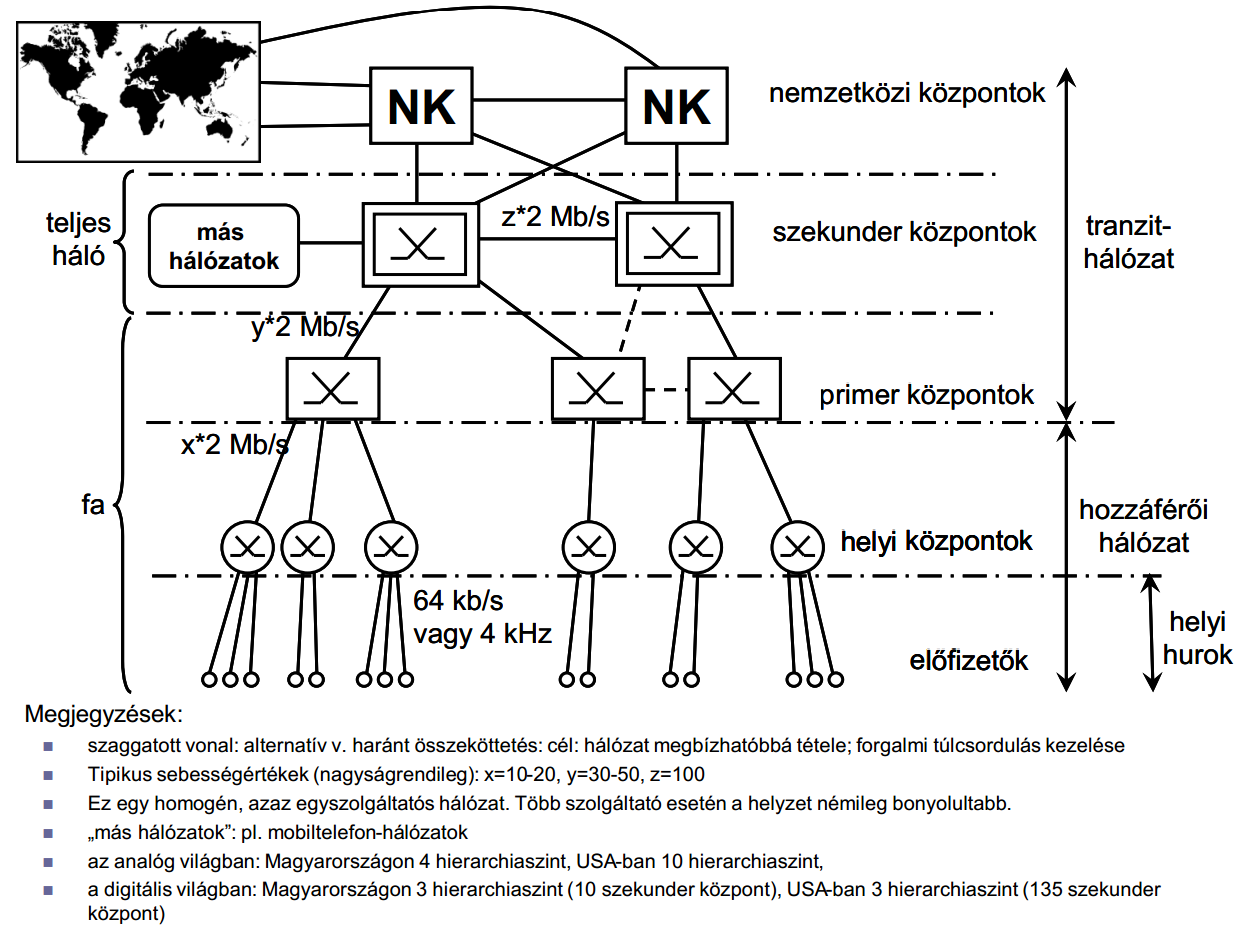 Ehhez képest ma:
	Egy primer két szekunderhez kötve: redundancia 
	Primer és helyi kp-ok egybeépültek: egy kp-ban mindkét funkcionalitás
	Kevés helyi központ, sok kihelyezett fokozat. Kihelyezett fokozatok: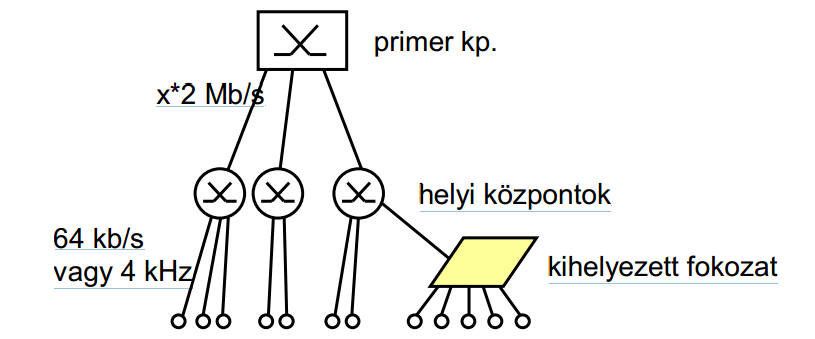 Egy kisebb közösséghez (pl.: lakóépület, lakópark) tartozhat egy kihelyezett fokozat. Ide egy, vagy néhány érpáron egyszerre nyalábolva jut el sok beszélgetés, de összesen kevesebb, mint ahány előfizető csatlakozik a kihelyezett fokozathoz, hiszen úgysem beszél mindenki egyszerre.Ez jelentős költségmegtakarítást jelent, mivel nem kell minden előfizetőhöz külön érpárt kötni.Képes lehet kapcsolásra a hozzá tartozó előfizetők között, ugyanakkor nem önálló központ, a vezérlést távolról, a helyi központból kapja.Ezt a képességét nem igen használják ki, számlázási okokból jobb felküldeni a központnak, viszont vele a központról való leszakadás esetén vész üzemben megvalósíthat helyi kapcsolásokat.Tipikus sebességérték: egynéhányszor 2 Mb/s Országos és nagyvárosi (budabesti) topológia: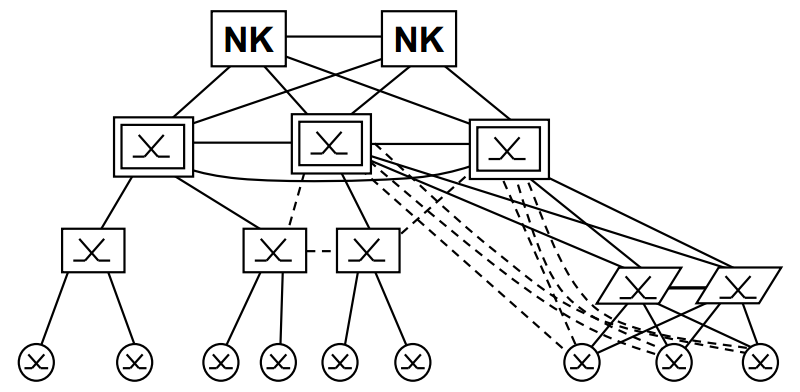 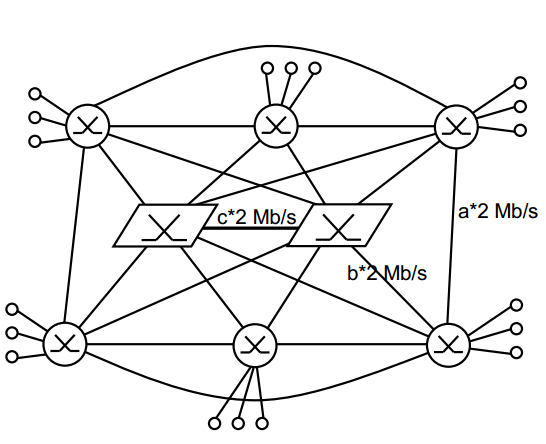 	(a: kb. 5-10	 b: kb. 20	c: kb. 50-100)Primer körzethez egy primer központ tartozik saját körzetszámmal.
Tandem központok (rajzon a paralelogramma):
	Logikailag a helyi központok hierarchiaszintjén vannak.
	Van bennül helyi központ, tandem központ is.
	A helyi központok a két tandem központtal egy primer körzetet alkot primer központ nélkül.
Budapesten:
	20-30 helyi központ, 2 tandem központ, 2 nemzetközi, szekunder és helyi központ egyben.
Magyarországon:
	10 szekunder központ (5+5 a Duna két oldalán, ebből 2 Budapesten), 54 primer központ, kb. 	60 helyi központ (max. néhány tízezer előfizető/központ), kb. 1300 kihelyezett fokozatAnalóg és digitális beszédátvitel 
Emberi fül hallása:		kb. 20 Hz – 20 kHz 
A beszédjel felső határa	:	6-7 kHzÉrthetőség és beszédminőség az átvitt frekvencia függvényében: 
500 - 1000 Hz: rossz
500 - 1500 Hz: tűrhető
400 - 2000 Hz: kielégítő 
300 - 2500 Hz: megfelelő 
300 - 3400 Hz: jó		(3,1 kHz + védősávok = 4 kHz széles lesz egy beszédcsatorna)
	Ez van használatban PCM, PSTN-nél (lent)
200 - 3500 Hz: igen jó PCM (Pulse Code Modulation) kodek
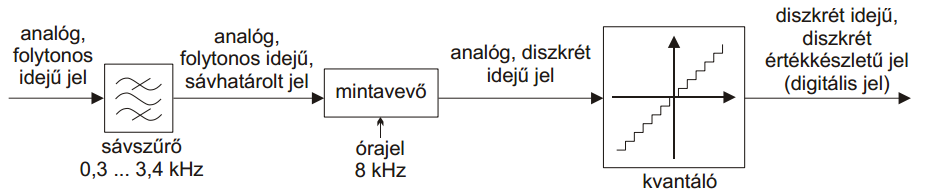 Mintavétel:	8 kHz
A maximális frekvencia duplája (Nyquist tétele - tökéletesen visszaállítható)Kvantálás: 8 bitre logaritmikus karakterisztikával (az emberi fül is ilyen)
	USA: μ törvényű kvantáló 
	Európa: A törvényű kvantálóSebesség = 8 bit * 8kHz = 64 kbit/sKimeneti sávszűrő szerepe: jel simításaAnalóg vs. Digitális jelátvitel:Analóg:
	sávszélesség:			4 kHz
	jel/zaj tűrés (S/N igény):	kb. 60 dBDigitális:
	sávszélesség:			64 kB/s ehhez határozottan szélesebb sáv kell, mint 4kHz
	jel/zaj tűrés (S/N igény):	kb. 20 dB (10-6 bithiba-arányhoz)Digitális technika további előnyei:
	A jel/zaj viszony független a hálózat méretétől (csak a bithiba-arány függhet tőle).
	Megvalósítása egyszerűbb, megbízhatóbb, karbantarthatóbb és napjainkban már olcsóbb is.	Magasabb fokú hálózati intelligencia valósítható meg.
	A digitális berendezések gyártása nem igényel egyenkénti beállítást.
	Kisebb helyigény.
	Alacsonyabb tápigény. 
	Sokkal kifinomultabb jelzésátvitel lehetséges.
	Kapcsolás megvalósítható mozgó alkatrészek nélkül.Analóg távbeszélő hálózatok 
 	FDM  (Frequency-division multiplexing) nyalábolás.
	Egyetlen koax kábelen 1920, ill. 2700 beszélgetés.
	Mechanikus, elektromechanikus kapcsolás.
	Már nem használják.
Digitális távbeszélő hálózatok
	TDM (Time Division Multiplexing) nyalábolás.
	Általános célú digitális átviteli hálózatok, nem csak telefonhálózatok jeleire (pl. PDH, SDH, IP)
	Helyi kapcsolóközpontban történik meg az A/D – D/A átalakítás.Számozás
Hívószám: 	Eredetileg az előfizető helyét (címét) azonosította. 
		Mostani tendencia szerint az előfizetőt magát (nevét) azonosítja.
ITU (International Telecommunication Union) E.164 ajánlása alapján.
Egy nemzetközi telefonszám max. 15 számjegy, ebből 1-3 jegy az ország-hívószám.
A telefonszámok mindig prefix kódok.Rövidszámok
	pl.: 107, 104, 105, tudakozók
Előtétszámok
	pl.: 00 - nemzetközi előtét, 06 - belföldi előtét, 131 - hívószám kijelzés hívásonkénti tiltása
Belföldi rendeltetési számok
	pl.: +69 - Mohács, +20 - Telenor, +80 - "zöld" szám, +71 - üzleti hálózatNyílt számozás (magyar hálózat):
	Nem kell mindig a belföldi rendeltetési számot tárcsázni (pl. Budapesten csak 7 jegy elég)
	Sok esetben rövidebb a hívott szám, de nem egyértelmű, máshonnan másképp kell
Zárt számozási rendszer (magyar mobil):
	Mindig kell a belföldi rendeltetési szám 
	Nem kell viszont a belföldi előtét (0, vagy Magyarországon 06) 
		2010. jan. 15. óta kell a belföldi előtét is.
	Sok európai ország tért át erre (Franciao., Olaszo.) főleg az 1990-es évek közepétől, végétől.ISDN (Integrated Services Digital Network)
1987-től
Elődje a		PSTN (Public Switched Telephone Network) avagy
		POTS (Post Office Telephone Service / Plain Old Telephone Service)Végig digitális: beszédkodek a távbeszelő készülékben 
	A központok, átviteli utak már digitálisakTöbb integrált szolgáltatás egy hálózaton:
	PSTN-nél jobb beszédminőség 
	videotelefonálás
	hívószámkijelzés 
	konferenciahíváshívásátirányítás 
hívásvárakoztatás
hívásátadás
gyorsabb adatátvitel
PSTN modemes adatátvitel analóg törzshálózat esetében:
PSTN modemes adatátvitel digitális törzshálózat esetében: 
ISDN adatátvitel: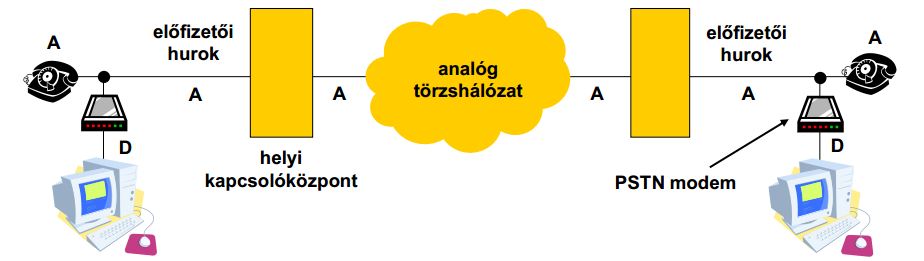 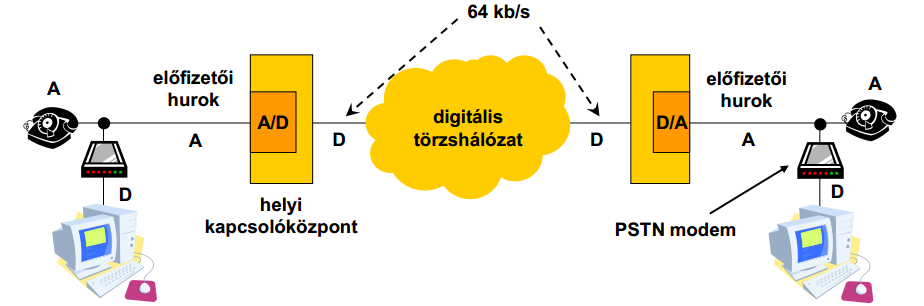 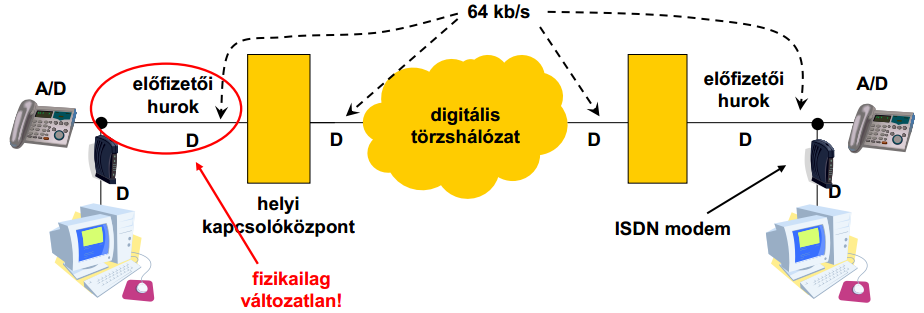 Amíg a törzshálózat analóg volt, a modem A/D, D/A átalakító funkciója elkerülhetetlen volt 
Később viszont digitális törzshálózatnál
	D/A/D/A/D átvitel nem hangzik túl jól
	64 kb/s helyett csak kb. 33 kb/s vihető át (letöltésnél esetleg 56 kb/s)
	(később bőveben)Az ISDN megoldást jelent.
	Beszédkódolás a végberendezésben történikISDN Modem szerepe:
	SDN jelzések: kapcsolat felépítése, bontása
	Adatátvitel illesztéseISDN megvalósítása 
 Meglévő előfizetői hurkokon (egy érpáron)B csatorna: 64 kb/s, ezen megy a beszédátvitel vagy az adatok átvitele vagy kódolt videó... 
D csatorna: 16 vagy 64 kb/s: jelzések átvitele (pl. hívás, kapcsolat bontás, stb.)Két megengedett megvalósítás:
	BRA/BRI (Basic Rate Access/Interface), Alap sebességű hozzáférés.
		2B+D16
			2 csatorna (pl.: 1 beszéd, egy fax)
			144 kb/s nettó (keretezés, stb. nélkül)
		1 érpár.
	PRA/PRI (Primary Rate Access/Interface) - Primer sebességű hozzáférés.
		30B+D64	-	az Európában
		23B+D64 	-	USA - ban, Japánban
			23 vagy 30 csatorna
			1984 kb/s nettó, kb. 2 Mb/s bruttó
		Tipikusan 1, 2 vagy 3 érpár.
		Nagyvállalati szféra.Zsákutca?
Mindössze 10% körüli elterjedtség a vezetékes telefonok piacán 
Több, mint 100 millió B csatorna világszerte
Broadband (széles sávú) ISDN
	Sikertelen próbálkozás.
	TV műsorok közvetítése, videók letöltése.
	Gyors és garantált minőségű Internetelérés, jó minőségű videotelefon, stb.
	A 80-as - 90-es évek fordulóján sok hasonló technológia. A gyorsabb IP marad fenn.Moduláció
Digitális modulációk:
	ASM (Amplitude-Shift modulation) - amplitúdóeltolásos modulácó
	FSM (frequency-Shift modulation) - frekvenciaeltolásos modulácó
	PSM (Phase-Shift modulation) - fáziseltolásos modulácó
	QPSK (Quadrature Phase-Shift Keying) -  4 szavas fáziseltolásos moduláció
	QAM (Quadrature amplitude modulation) - fázis és amplitúdó modulácó
		pl.: QAM-16, QAM-64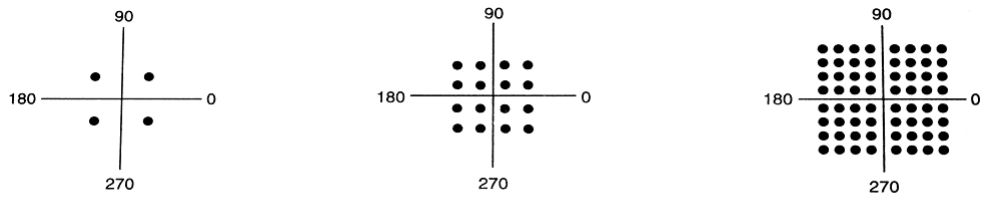 IP hálózatok elérése telefonvonali modemekkel
PSTN Internet akusztikus modemek
A kapcsolat felépítése, bontása kézzel történik.
300 vagy 1200 b/s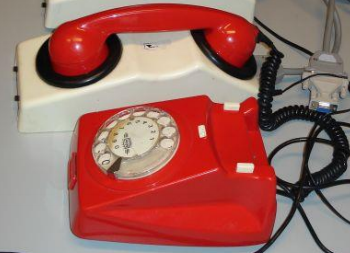 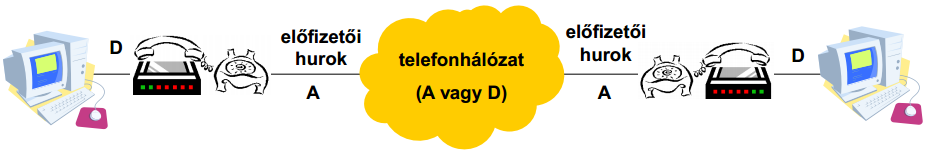 1970-es évek, ’80-as évek eleje
Érdekes: a mai telefonmodemek egy részével együtt tudnak működniPSTN Internet elérés
„Betárcsázós internet” (dial-up)		(de két előfizető között is felépíthető modemes kapcsolat)A PCM kódolás után egy 64 kb/s csatornán megy a jel, ez az elméleti felső határ.
Az D/A/D/A/D átalakítások okozta pontatlanság miatt gyakorlatilag kb. 33 kb.
	(QAM kódolás, PCM kódolás, PCM dekódolás…)
Ha a tartalomszolgáltató digitálisan éri el a hálózatot
	Csak letöltési sebesség kb. 56 kb/s -ra növelhető. 
		(nincs QAM kódolás, eggyel kevesebb D/A/D)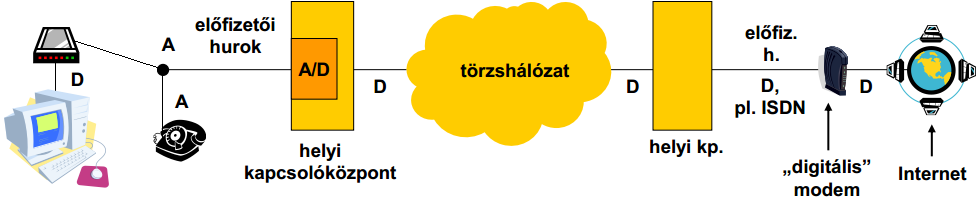 ISDN Internet elérés (képet lásd korábban: ISDN adatátvitel)
2B+D: 128 kbps max. (telefonálás mellett csak 64 kbps)
Időarányos díjazású
ADSL megjelenése óta nem vonzóPC-s modemek (modem: modulator-demodulator)
Csatlakozás: 
	Belső kártya (ISA, PCI busz) 
	Külső soros csatlakozással (serial port) 
	Külső USB csatlakozással
	stb.ADSL (Asymmetric Digital Subscriber Line) - aszimmetrikus digitális előfizetői vonal
Cél: Az előfizetői hurok kihasználtságának maximalizálásaTelefonbeszélgetés (analóg vagy ISDN) és adatátvitel egyidejűleg
	DMT (Discrete Multitone Modulation)
		FDM (frequency-division multiplexing)
		1,1 MHz-es frekvenciatartomány
		256 csatorna, egyenként 4,3125 kHz
		max 8 Mb/s letölsési sebesség, 			max 1 Mb/s feltölsési sebesség,
		2,5 km-ig nagyon jó, 5 km-től nagyon rossz	(csillapítás főleg a letöltési sávban)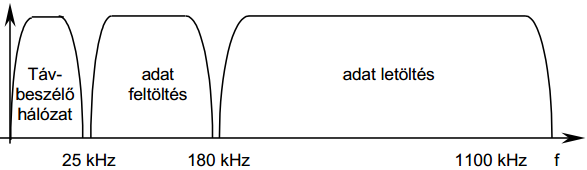 0. csatorna	0-4 kHz		PSTN (beszéd)
1.-5. csatorna	4-25 kHz	védősáv
maradék	25-160 kHz	feltöltési sáv 
maradék	200 - 1100 kHz	letöltési sávMinél nagyobb a távolság és a frekvencia annál nagyobb a csillapítás is.
Ha emiatt rossz az átvitel egy adott csatornán, akkor azt nem használják.ADSL topológia
Adatátviteli útból a beszédkodek kihagyva (analóg: tel. központ; ISDN: végberendezés) 
DSLAM (Digital Subscriber Line Access Multiplexer) - digitális előfizetői vonal hozzáférési nyaláboló
	Modem ellenpárja.
	A/D átalakítást végez a DMT (Discrete Multitone Modulation) szerint.
	Nyalábol is: sok modemmel tart egyszerre kapcsolatot, de csak egy (néhány) kimenete van.
 BRAS (Broadband Remote Access Server) - szélessávú (távoli) hozzáférésű kiszolgáló
	Bejelentkezések kezelése, sávszélesség korlátozás.
	Ez az Internet szolgáltatónak egy speciális router-e.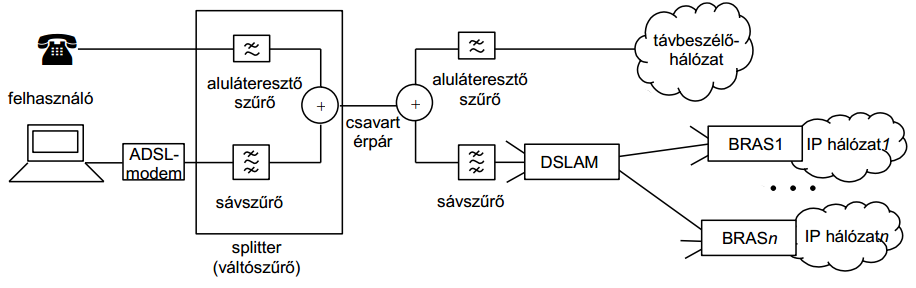 xDSL
A következő technológiák összefogó neve:SHDSL (Symmetric High-speed DSL) 
	2,3 Mbit/s max. mindkét irányban.
	Maximum 3 km-ig.
	Beszédátvitel nincs.
	Inkább üzleti, mintsem lakossági felhasználóknak ajánlott.
 VDSL (Very high rate Digital Subscriber Line) 
	13 Mb/s - 55 Mb/s (le), 1-3 Mb/s (fel) 
	Vagy 26-26 Mb/s szimmetrikusan.
	300 - 1500 méter sodort rézpár, onnan optikai átvitel.
VDSL2
	100 Mb/s mindkét irányba 
	30 MHz-es frekvenciatartomány 
	DSLAM kompatibilis az ADSL modemekkel Triple Play 
Egy üzleti modell, mintsem egy technológiai szabvány. 
Marketing elnevezés egy IP alapú szolgáltatásra, mely magába foglalja a következő három funkciót: 	Internet 	(5 Mb/s a cél legalább) 
	Televízió	(legalább 3 TV csatorna egyidejű vétele)
	Telefónia	(VoIP) A hordozó közeg egyenlőre lehet bármilyen vezetékes megoldás (pl. ADSL, koax, Ethernet...), de a jövőben akár vezeték nélküliátvitel is elképzelhető.Egy Home Gateway osztja el a szolgáltatásokat.Kábeltévés Internet-elérés
HFC (Hybrid Fiber Coax) - fényvezető/koax hibrid rendszerek
	Fényvezető szálak a nagy távolságok áthidalására.
	Koaxiális kábel az előfizetőkhöz.
	Fényvezető csomópont (Fiber Node: FN) 
		Elektro-optikai átalakító a fényvezető és villamos rész közötti csatolásnál.Internet a kábeltévén
A kábelhálózat üzemeltetők elkezdték bővíteni a szolgáltatásaikat.
Át kell alakítani a hálózatot.
	Az egyirányú erősítőket kétirányú erősítőre kell cserélni mindenhol.
	A fejállomás egy buta erősítő helyett már egy intelligens digitális számítógéprendszer.Míg a telefonhálózatban mindenki rendelkezik saját érpárral (előfizetői hurok), a koax kábel osztott közeg, több előfizető egyszerre használja.
A TV műsorok elosztásánál ez nem fontos, hiszen ott üzenetszórás van, viszont internetezésnél a felhasználók osztoznak a közegen.Erre a megoldás, hogy több darabra osztunk egy hosszú kábelt, és minden szakaszt közvetlenül egy fényvezető csomóponthoz kötünk, ami nagy sebességgel kommunikál a fejállomással.Spektrumkiosztás
Európa: 
	Internet fel:	5 - 65 MHz
	TV csatornák:	65 – 550 MHz
	Internet le:	550 MHz felett	8 MHz széles TV csatornák 
		Szabvány:	PAL (Phase Alternating Line) és
				SECAM (Séquentiel Couleur à Mémoire)
		Felbontás:	768 x 576
		Képfrissítés:	29.97 fpsUSA, Kanada:
	Internet fel:	5 - 42 MHz
	TV csatornák:	54 – 550 MHz
	Internet el:	550 MHz felett	6 MHz széles TV csatornák 
		Szabvány:	NTSC (National Television System Committee) 
		Felbontás:	720 x 480
		Képfrissítés:	29.97 fps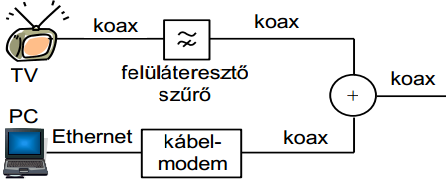 Topológia lakáson belül: 
A TV-készülék zavaró alacsonyfrekvenciás jeleket bocsátanak ki a feltöltési sávban, ezért egy felül-áteresztő szűrőt kötünk a TV készülékek elé.Moduláció
Minden 6-8 MHz-es csatorna	-	QAM-64 (jó minőségi kábel esetén QAM-256)Egyedül a feltöltési csatornán használnak QPSK modulációt.
	Itt a felszíni mikrohullámú rendszerek (CB-rádiók, stb.) miatt túl sok a zaj a QAM-64-hez.Kábelmodem 
Két interfész, egy a PC (Ethernet kábel, néha USB) és egy a kábelhálózat felé.A kezdetekben minden hálózatüzemeltetőnek saját modemje volt.
	Nyílt szabvány kellett, melyet a CableLabs, alkotott meg:
		DOCSIS/ EuroDOCSIS (Data Over Cable Service Interface Specification) Kábel vs. DSL 
Optikai hozzáférési hálózatok
Nagy sávszélesség	
	Célkitűzés előfiz. hálózatban: 1Gb/s, de lesz ez 10 is...
Kis csillapítás
	Kis teljesítmény elég
	Nagy távolság áthidalható
Drága
	Új infrastruktúra, ezért magas beruházási költségek.
	Főleg a telepítés a drága, nem maga az optikai szálHálózati architektúrák
Pont - pont összeköttetések:
	Kapcsolatonként egy fényvezető-szál (gerinchálózati átvitelben irányonként külön fényszál)
	N kapcsolat:	2N optikai adó-vevő
Aktív optikai hálózat:
	N kapcsolat:	2N+2 optikai adó-vevő
	Megvalósítás:	Ethernet
		Felhasználók felé tipikusan 100 Mb/s Ethernet
		Központ felé gigabit Ethernet
Passzív optikai hálózat - PON (Passive Optical Network):
	Kültéren csak passzív, áramellátást nem igénylő elemek vannak.
	N kapcsolat:	N+1 optikai adó-vevő
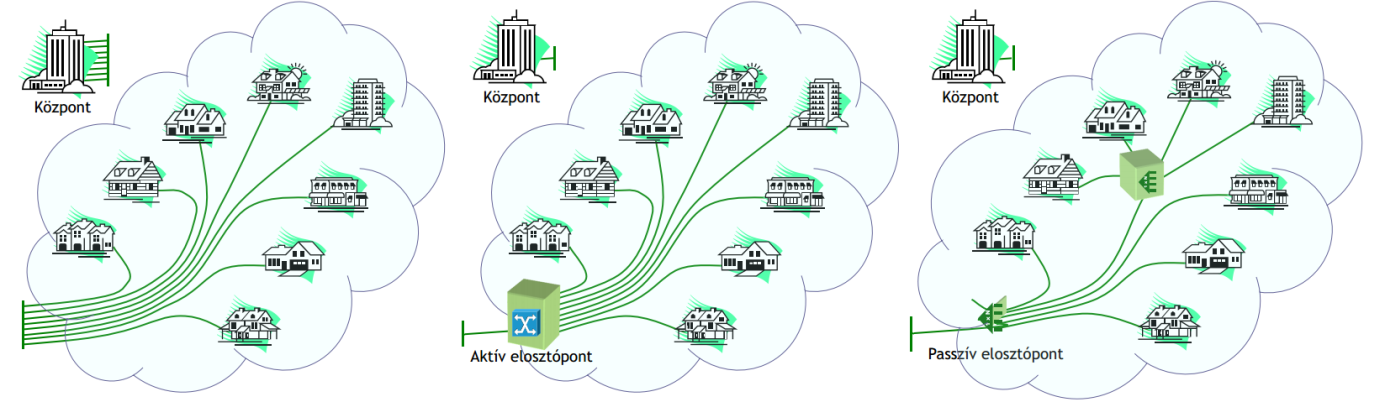 PON architektúra
OLT (Optical Line Termination)
	optikai vonalvégződés
ONU (Optical Network Unit) avagy más néven ONT (Optical Network Termination)
	optikai hálózatvégződés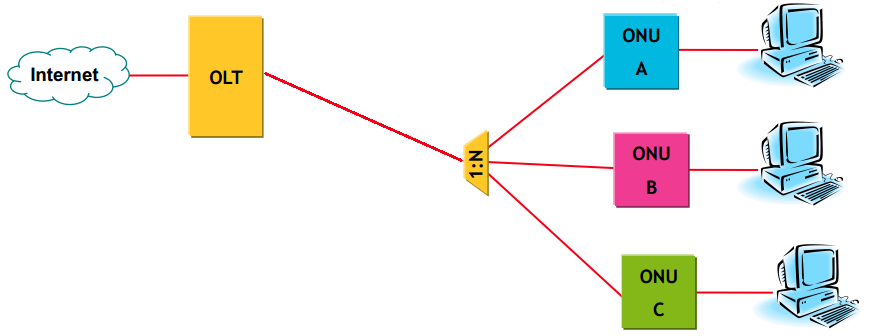 Többszörös hozzáférés PON architektúrábanFelfele irányban a splitter és az OLT közötti szakaszon ütközés léphet fel. Ez problémát jelent
Két megoldás lehetséges:	WDMA/FDMA PON (Wavelength/Frequency Division Multiple Access)
		A forgalom frekvencia szerint osztása.
		Egyelőre nincsenek szabványok
		Nagy sávszélesség, nagy áthidalható távolság
	TDMA PON (Time Division Multiple Access)
		Jól szabványosítottak.		Több hullámhosszt használnak (tipikusan 2, 3).
		Limitált áthidalható távolság és osztásarány.
		Letöltés:
			Üzenetszórás jelleg: önmagában nem biztonságos, titkosítás kell.
			A címzéseket a keretszervezésben elhelyezett fejrészek hordozzák.
		Feltöltés:
			A forgalom meghatározott időrészekre osztása. (ütközések elkerülése miatt)
			Ranging (távolságmérés) alkalmazása, megfelelő adási időzítéssel.
			Az egészet az OLT vezérli.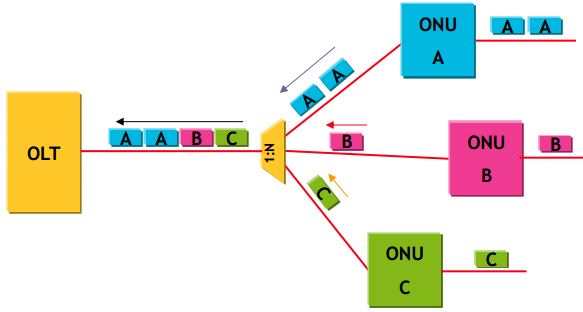 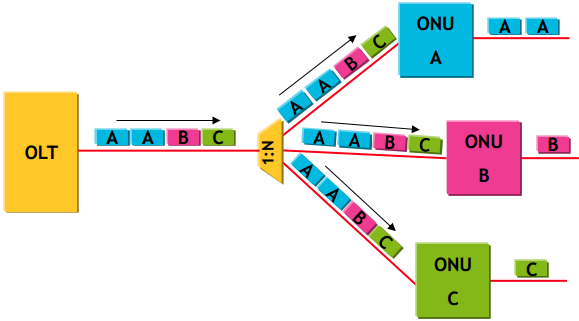 GPON
Európában és az USA-ban használt szabvány.
Ma használt aggregált sebesség:
	lefele irányú:	2,5 Gb/s 
	felfele irányú:	1,2 Gb/s 
Ez pl. 32 részre osztva felhasználónként: 
	Fel: 37 Mb/s 
	Le: 78 Mb/s XG-PON:
GPON kompatibilis
Aggregált sebesség:
	lefele irányú:	10 Gb/s 
	felfele irányú:	2,5 Gb/sEPON
Ázsiában használt szabványVoIP (Voice over IP) - beszédátvitel IP felett
Alapötlet: felesleges két hálózatot fenntartani.Gerinchálózat
	Kapcsolás csomagkapcsolt, IP alapú a teljes gerinchálózat. 
Hozzáférői hálózatban
	PSTN végberendezések IP eszközökhöz csatlakoznak, amik a PSTN/VoIP átjárást végzik.
		Kábelmodem
		ADSL Home Gateway
		PC kártya
		IP router PSTN interfésszel
	IP alapú végberendezésekSoftphone - VoIP szoftver (pl. Skype, MSN, ICQ, stb.)VoIP négy funkcióhalmaza
1. beszédkódolás és dekódolás
2. beszédcsomagok szállítása
3. jelzési feladatok
4. együttműködés más VoIP/PSTN hálózatokkal (gateway funkciók)1. Beszédkódolás és dekódolás
Kodekek (COder - DECoder) végzik
	pl.: PCM
Kodekek mindig négyhuzalos berendezések:	2 érpár - 1 bemenő, 1 kimenő	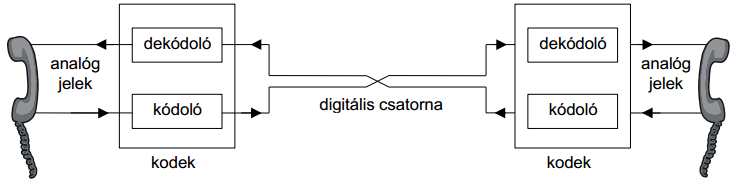 Kodek jellemezhető
Sebesség
	Kodek kimenete/bemenete egy kb. 2,4 - 64 kb/s sebességű bitfolyam.
Beszédhangminőség 
	MOS (Mean Opinion Score) - ötfokozatú átlagolt véleménypontok (lásd: PCM)Késleltetés
	Nagy időszeletek, tömörítés növelik
Tandemezhetőség és átkódolhatóság 	Hogyan tűri önmagával vagy más kodekkel történő egymás után csatolást?
Számítási komplexitás
	Mértékegység: MIPS (Million Instructions Per Second ) - millió utasítás másodpercenként
Hibajavító képesség
Átlátszóság 	DTMF (Dual Tone MultiFrequency) - kéthangú többfrekvenciás jelzésátvitel lehetséges-e? 
Adaptivitás
	Nagy terhelés esetén változik-e a jelsebesség?Kódoló típusok 
Hullámforma kódoló 
	Analóg jel alakjának a megőrzése 
	Jó minőség, nagy sebesség, átlátszóság 
Vokóder
	Adó oldalon: beszédből jellemző paraméterek kiszűrése 
	Vevő oldalon: ezek alapján beszéd szintetizálás 
	Kis sebesség, eredetire nem nagyon hasonlító hang 
Hibrid kódoló 
	Előbbiek keveréke	Legjobb minőség-bitsebesség függvény
  FR (Full Rate) teljes sebességű
  HR (Half Rate) félsebességű 
  EFR (Enhanced Full Rate) javított teljes sebességű
  AMR (Adaptive Multirate) adaptív többsebességű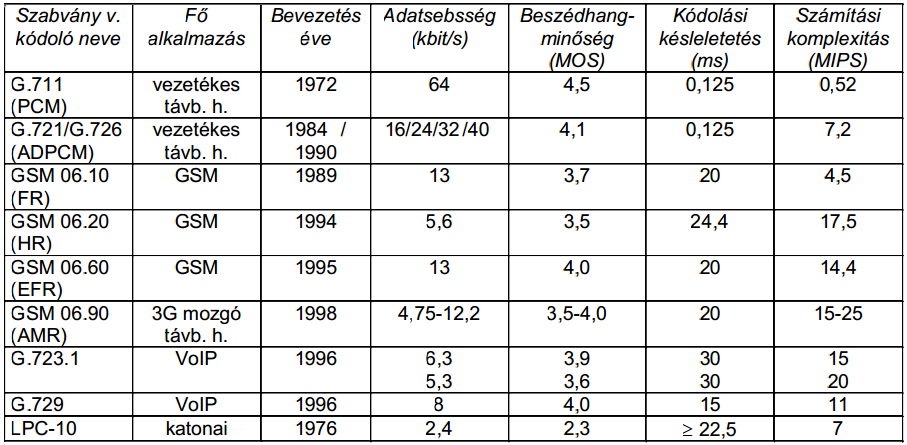 2. Beszédcsomagok szállítása
Tipikusan UDP csomagba ágyazott RTP csomagbanMinél nagyobb IP csomag, annál kisebb overhead, de annál nagyobb késleltetés.3. Jelzési feladatok 
Legfontosabb:	kapcsolat felépítése, bontása.
Sok jelzésrendszer ajánlott. A két legelterjedtebb: 
	H.323 - ITU (International Telecommunication Union)
	SIP - IETF (Internet Engineering Task Force)4. Együttműködés más VoIP/PSTN hálózatokkal (gateway funkciók)
Kell egy átjáró, amelyik beszéli a PSTN és VoIP hálózatok nyelvét is.
Gateway funkciók:	Mindhárom fenti funkció átvitele VoIP és PSTN között mindkét irányba.IMS (IP Multimedia Subsystem) - IP multimédia alrendszer 
Fix és mobil hálózatok IP alapú gerinchálózatának a megvalósítására való architektúra.
	Az adatok IP csomagokban közlekednek.
	Más hálózatok felé konvertálni kell az adatok formátumát és a jelzéseket is.
	Különböző funkciók megvalósítása pl.: konferenciabeszélgetés.QoS (Quality of Service) - szolgáltatásminőség VoIP hálózatokban
IP, UDP, RTP Best Effort - „legjobb szándék” típusú szolgáltatást nyújt.
	Nem garantálják a csomagok minőségét és a csomagvesztés számát.
	Alacsony késleltetés-ingadozás (nincs újraküldés).Megoldások:
	Csomag prioritások, hálózat túlméretezés.
		Minőségi garancia itt sincs, csak prioritásos kezelés.
		Csak zárt, korlátozott belépéssel rendelkező hálózatokban működik.
		Az Interneten általában nem.
	CAC (Call Admission Control) – Hívásbeengedés.
		Csak adott számú VoIP hívás léphet be a rendszerbe.
		Csak akkor értelmes, ha megoldottuk, hogy pl. egy letöltés nem szorítja ki az összest.Nehéz elérni a zárt hálózatú mobil rendszerek (pl. GSM/UMTS) és az áramkörkapcsolt PSTN/ISDN hálózatok megbízhatóságát. A VoIP térhódítása mégis egyértelmű.
2/4 huzalos rendszerek
Négyhuzalos rendszer:	Két érpár. egy érpáron egyirányú jeláramlás.
Kéthuzalos rendszer:	Ugyanazon az érpáron kétirányú jeláramlás.Duplex kommunikáció egyetlen érpáron 
Adatmennyiség:
	PSTN esetben: 2 x 4 kHz egy érpáron 
	BRA ISDN esetében: 2 x 144 kb/s egy érpáron 
Megoldási lehetőségek:
	FDD (Frequency Division Duplexing) - szétválasztás frekvenciatartományban
		Használják pl. ADSL-ben is, azonban PSTN/ISDN-ben előfizetői hurkon nem.
	TDD (Time Division Duplexing) - szétválasztás időtartományban 
		Egyes esetekben használják ISDN esetén az U interfészen (előfiz. hurok).
	A két különböző irányú jel szuperponálása, majd szétválasztása
		Más néven: villaáramkör, alias hibrid 
		Analóg (PSTN) előfizetői hurokban ez használatos
		ISDN esetében is leggyakrabb ezt használják az U interfészen (előfiz. hurok). 				kiegészítik az echotörléssel:
			A keletkezett visszhangot kiszűrik, hogy ne zavarja a digitális kommunikációtKapcsolástechnika
Digitális TPV (tárolt programvezérlésű) központ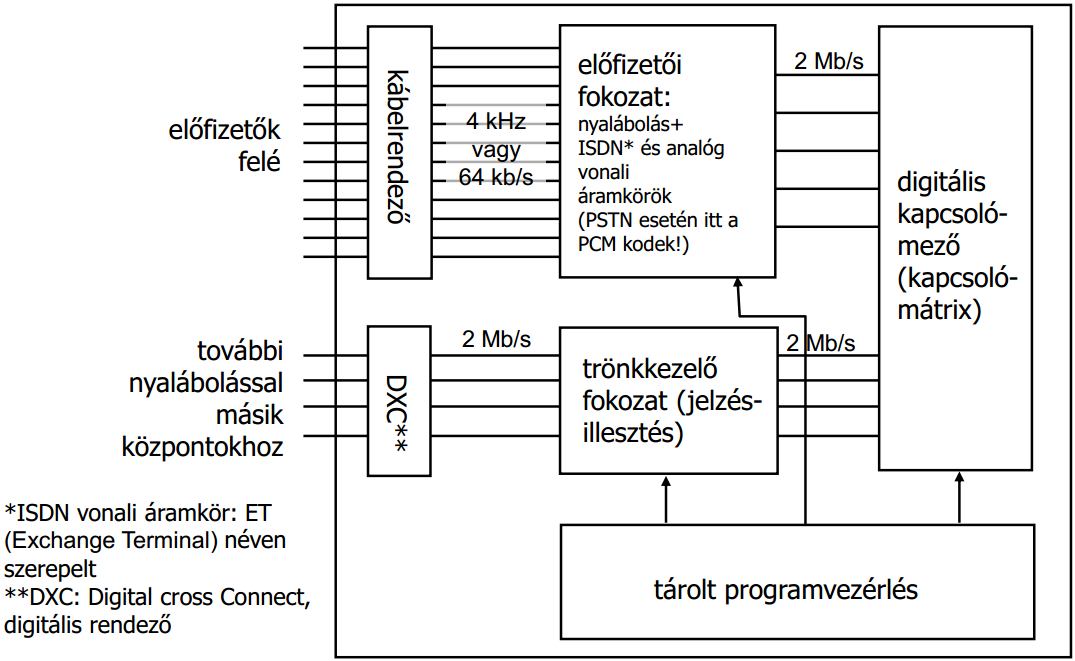 PSTN előfizetői vonaláramkör (az előfizetői fokozatban fent) funkciói
	B  attery feeding:		Távtáplálás 
	O  vervoltage protection:	Túlfeszültség védelem
	R  inging:			A hívott vonal csengetése
	S  upervision/Signaling:		A hurok zárásának figyelése (kézibeszélő felemelése)
	C  oding, decoding:		PCM  - A/D, D/A átalakítás	(korábban tárgyaltuk)
	H  ybriding:			2/4 huzalos átalakítás		(korábban tárgyaltuk)
	T  esting:			Az előfizetői hurok igény szerinti ellenőrzéseBattery feeding: távtáplálás 
A hőskorban LB (local battery) - helyi telep a távbeszélő készülékek.
Manapság kizárólag CB (central battery) - központi telep használata.
	Egyszerűbb így a felhasználónak.
	A távbeszélő szolgáltatás alapszolgáltatás, nem támaszkodik más szolgáltatásokra.20-100 mA (A régi szénmikrofonokhoz kellett ekkora áram)
48 V DC (egyenáram)
	Minél nagyobb feszültség, annál nagyobb lehet a fenti áramhoz az előfizetői hurok			ellenállása, azaz annál vékonyabb, olcsóbb rézdrót használható.
	Viszont túl nagy feszültség veszélyes az emberre.
	A 48 V jó kompromisszum.
	A földhöz képest ez -48 V, ami megakadályozza a korróziót, ha megsérülne a vezeték.Overvoltage protection: túlfeszültség védelem (ember, gép védelme)
Tipikus veszélyek és megoldásaik: 
	villám: 			a rendezőben légréses védelem, kb. 750 V-nál átüt
	zárlat: 			elektronikus megoldások
	kívülről indukált: 	szimmetria (sodort érpár/érnégyes)Ringing: a hívott vonal csengetése
75-100 V, 200 mA, 16,6 - 25 Hz, (országonként változik) 
	Ma már túlzás, anno a fizikai csengetéshez kellett az áram. 
	Ettől a nagy feszültségtől a kodeket és más érzékeny áramkört meg kell védeni.Supervision/signaling: a hurok zárásának figyelése 
A hurok zárása/nyitása volt régen minden előfizetőtől érkező jelzés: 
Alapesetben kb. 100 ms-onként „néz rá” a rendszer.
Hívó félnél:
	Hurok zárása (kézibeszélő fel):	hívás kezdeményezés jelzése
	Periódikus zárás-nyitás:		hívószám tárcsázása 
	Hurok nyitása (kézibeszélő le):	beszélgetés vége 
Hívott félnél:
	Nyitott hurok: előfizető szabad, hívható
	Zárt hurok: előfizető foglalt 
	Hurok zárás: válasz a hívásra 
	Hurok nyitás: beszélgetés vége
		(de analóg esetben ő nem szakíthatja meg a felépült kapcsolatot!)
Kapcsolat vagy kapcsolat-felépítés közben:
	Rövid ideig nyitjuk, majd újra zárjuk az áramkört (flash, hook-flash)
Valamit szeretnék a központtól pl. konferenciahívás, visszahívás, stb.Testing: előfizetői hurok ellenőrzése
Vonal állapotának felmérése, esetleges hibák megállapítása Kapcsolás vs. digitális rendezés
Feladatuk a bemenetek és a kimenetek összekapcsolása.Digitális kapcsolómező (kapcsolómátrix)
Valós, összeköttetés alapú áramkörkapcsolást valósítanak meg
Egyidejű összeköttetések elkülönítésének elvei: 
	Térosztásos
	Időosztásos
	Frekvenciaosztásos (gyakorlatban nem használják)
	Kódosztásos (gyakorlatban nem használják)Térkapcsolás kapcsolás (Space Division Switching, „S”)
Egyfokozatú kapcsolás: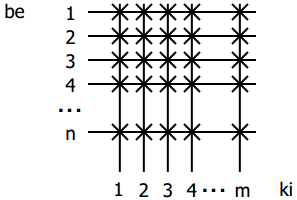 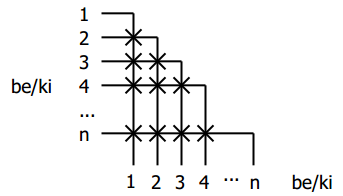 be != ki							be = ki
n*m kapcsolópont: túl sok, túl drága. 			(n * (n-1))  /  2  kapcsolópontNincs blokkolás, azaz ha szabad a kimenet, akkor kapcsolható.Többfokozatú kapcsolás:
(példa a 3 fokozatú térkapcsolásra)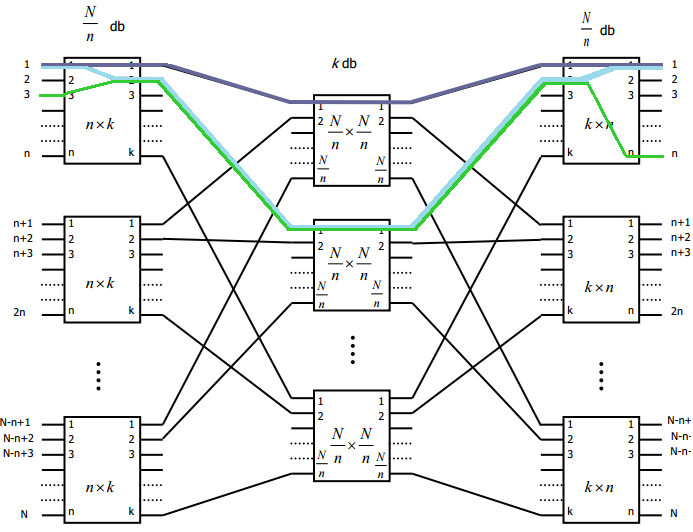 Egy kapcsolat felépítésére több lehetőség is van.
(lila, kék vonal)Egy új kapcsolat felépítésére egy középső fokozatot kell találni, amelyiknek szabad a megfelelő ki és bemenete is.
(lila, zöld vonal)Egy kapcsolat felépítése nem triviális többé:
	Útkeresési algoritmus:	Több lehetőség közül az optimális kiválasztása.
	Megjelenhet a blokkolás: 
		Szabad a kimenet, de a kapcsolat mégse épülhet fel, mert nincs elég belső erőforrás.
	Feladat	a belső központok minimális számának (k) meghatározása,
		amire biztos nem lehet a rendszerben blokkolás. 
		k=2n-1A térkapcsolás digitális megvalósításai multiplexerrel/demultiplexeléssel történik.Időosztásos kapcsolás (Time Switching, „T”)
Megvalósítás: memória (olcsó)
	Soros beírás, nem soros („random”) kiolvasás
	Nem soros beírás, soros kiolvasás
Hátrányai:
	1 keretnyi késleltetés 
	Ráadásul a memória sebessége véges.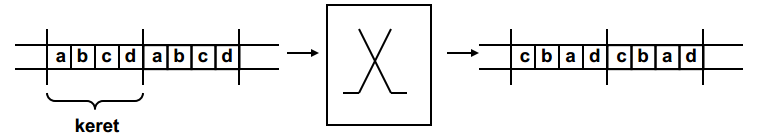 Tér- és időkapcsolásTS kapcsolás: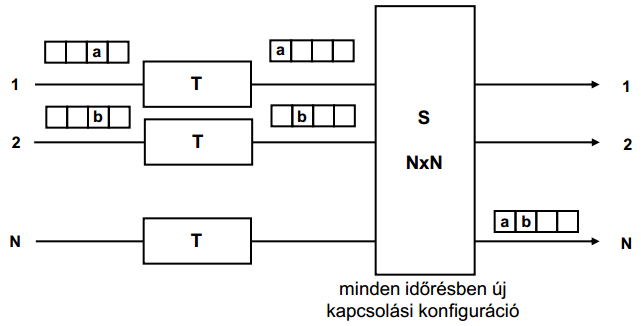 A gyakori kapcsolás segítségével jobban kihasználjuk a térkapcsolópontokat.
Az egészhez egy központi vezérlés tartozik (TPV), amely irányítja a T, S elemeket.
Egy meglévő kapcsolatot annak a lebontásáig már nem helyezünk át.
Itt is felléphet blokkolás.
Blokkolásmentes kapcsolás megoldható: TST, STS, TSSST(TST, de három fokozatú térkapcsolóval).Földfelszíni mobil távközlő hálózatok
Frekvenciatartomány felosztva több (pl. ábrán 7) részre.
Azonos frekvencia csak két cella távolságban lehet, így nincs interferencia. 
Két zóna közti áthaladás esetén nem szakad meg a vonal.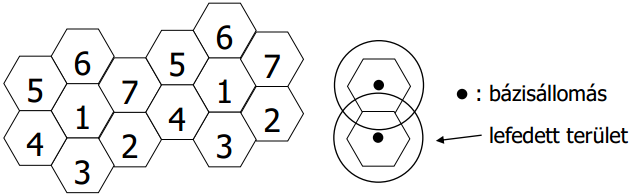 Kisebb cellák használata esetén több bázisállomásra van szükség viszont kisebb adóteljesítménnyel elég adniuk az egyes bázisállomásnak, és adott területen nagyobb forgalom bonyolítható.Első generációs mobiltelefon-hálózatok
1970-es évek vége, 1980-as évek eleje.
Analóg rendszerek.
Sok, egymással nem kompatibilis hálózat.
Viszonylag nagy, 30-50 km átmérőjű cellák.
Gyenge beszédátviteli minőség.
Kevés szolgáltatásfajta
	pl.: NMT (Nordic Mobile Telephone System) 				Skandináviában 1981-től 
		Hazánkban 1990-től 2003-ig (Westel 0660) 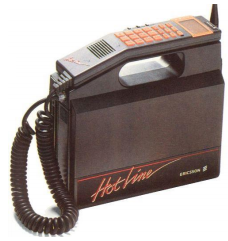 2G: második generációs mobil távbeszélő rendszerek 1990-es évek elejétől.
Digitális rendszerek.
Legelterjedtebb az európai tervezésű GSM.
	Persze vannak más 2G rendszerek is (pl.: USA D-AMPS: Digital AMPS)GSM (Global System for Mobile Communications, eredetileg Groupe Spécial Mobile)
FDMA+TDMA (Frequency/Time Division Multiple Access) -
frekvencia-, időosztásos többszörös hozzáférésElterjedtségének okai 
A kutatás-fejlesztés kellő időben, gyorsan (4 év alatt) történt.
Nyílt, továbbfejleszthető szabvány (ETSI).
Kezdettől közös rendszer Európában (az USA-beli 2G rendszerekre ez nem volt jellemző).
Egységes, átjárható rendszer (roaming).
A SIM kártya koncepció (előfizető adatai készülékfüggetlenek).
Hívó fél fizet csak (USA-ban ez nem így volt).
Előre fizetés (pre-paid) lehetősége nagyon népszerűvé tette.Inkrementális fejlesztés
Első fázis (1991)
	beszédátvitel				SIM koncepció
	SMS					nemzetközi barangolás (roaming), 			beszéd titkosítása			9,6 kbps adatátvitel
Második fázis (1995) 
	visszafelé kompatibilitás elve		hívószámkijelzés
	hívástartás				hívásvárakoztatás
	konferenciabeszélgetés			félsebességű kodek
	stb.
2+ fázis (1998)
	főleg az adatátvitel továbbfejlesztése (HSCSD, EDGE, GPRS)
	push-to-talk				virtuális magánhálózatok
	SIM továbbfejlesztése			javított teljes sebességű kodek
	stb. 
UMTS felé biztosított az átjárásDigitális átvitel
Beszédkodek a végberendezésben.
Integrált szolgáltatású hálózat: adatátvitel, beszédátvitel egyaránt lehetséges.Sugárzási teljesítmény
Max. 2 W
Adaptív: a minimális szükséges teljesítménnyel ad a végberendezés.		(2/sec gyakorisággal)
		Telep kímélése 
		Élettani kockázat minimalizálása 
		Ne zavarjon más cellákat Cella átmérője
0,5 – 35 km 	(Tervezői döntés az adott tartományon belül)
Függ a frekvenciától, forgalomsűrűségtől, terjedési viszonyoktól.GSM 900 (Primary-GSM, P-GSM) 
Bázisállomás 935-960 MHz 	Mobil adó: 890-915 MHz	
Kisebb frekvencia, kisebb csillapítás, kisebb teljesítményt.	Ezért a mobil adóé az alsó sáv .max. 35 km cellaátmérő: a 900 MHz körüli hullámok valamelyest követik a földfelszínt.
	Emiatt országos lefedésre alkalmas a technológiaösszesen:   25 MHz-es sáv	
Egy vivő:   200 kH				->(FDMA)->	25MHz/200kH ~		124 vivő
Hazánkban 3 szolgáltató			->		124 vivő / 3 szolgáltató ~	40 vivő/szolgáltató
Vivőnként 8 db időrés			-> (TDMA)->	40 vivő/szolg.*8 időrés =	320 csatorna/szolg.
Hazánkban 10 frekvenciaosztású cella	->		320 cs./sz. / 10 cella =	32 csatorna/cella/szolg.Kb. 32 beszéd vagy adatátviteli csatorna.	Kevés?
Egy szolgáltatótól, egy cellában beszél ennyi ember egyszerre.
A cellák egymással átfednek, így egy nagy, de kis helyen lévő forgalom több cella közt 	oszolhat meg. 
Half Rate kódolás: kétszer annyi csatorna, de rosszabb minőség.
Ez így együtt már jobban hangzik, de még mindig kevés.	Megoldás: GSM1800 A konkrét csatorna kiosztását a hálózat (BSC, ld. nemsokára) végzi. 
	Beérkező hívás esetén egy közös jelzés csatornán értesíti erről a végberendezést.
	Kimenő hívás esetén egy másik közös jelzéscsatornán kezdeményez a mobil.GSM 1800 
Bázisállomás: 1805-1880 MHz	Mobil adó: 1710-1785 MHz
Kisebb frekvencia, kisebb csillapítás, kisebb teljesítményt.	Ezért a mobil adóé az alsó sáv.75 MHz-es sáv:	Háromszoros kapacitás
Rosszabb a hullámterjedése:	Gyorsan csillapodik.
	Emiatt országos lefedésre nem, csak nagy forgalmú kis területek ellátására alkalmas.Kétnormás készülékek, automatikusan váltanak frekvenciatartományt 
Újabban elterjedtek a háromnormás (900/1800/1900) és négynormás (850/900/1800/1900) 	készülékek is.GSM átadás
Ha a mobil végberendezés átmegy egy másik cellába: átadás (handover v. handoff) történik .
	Eközben nem szakad meg a kapcsolat Megvalósítás módjai:
	A mobil végberendezés irányításával:
		Készülék méri, mikor erősebb egy másik cella jele, és az dönt az átadásról.
	A hálózat irányításával:
		A hálózat dönt a jelerősség és esetleg más információk (pl. cella terheltsége) alapján.
	A hálózat irányításával, a mobil készülék segítségével:		GSM ezt használja
		A hálózat megkéri a végberendezést, hogy küldjön jelerősségi információt, de a 		döntést a hálózat hozza .GSM hálózatok felépítése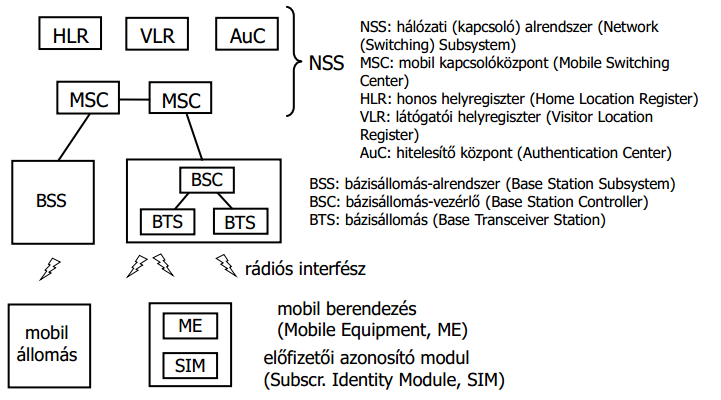 Bázisállomás (BTS)
	Egy vagy több elemi adó/vevő (elementary transmitter/receiver) 
	Átkódoló és sebességillesztő egység (Transcode/Rate adapter Unit, TRAU) Bázisállomás-vezérlő (BSC) 
	Egy vagy több bázisállomást vezérel 
	kapcsolás 
	rádiócsatorna-hozzárendelés 
	hívásátadás-vezérlésMobil kapcsolóközpont (MSC) 
	Egy „hagyományos” kapcsolóközpont mobil-specifikus bővítésekkel 
		Autentikáció, Helyzetnyilvántartás, Hívásátadás BSC-k között, Barangolás, stb... Honos helyregiszter (HLR) 
	Előfizetőre vonatkozó adatok, szolgáltatási jogosultságok, aktuális tartózkodási hely.
	Egy HLR hálózatonként Látogatói helyregiszter (VLR) 
	Elvileg földrajzi területenként (location area) egy-egy VLR.
	Gyakorlatilag az MSC-vel egybeépítve: egy MSC körzete egy földrajzi terület .
	A HLR információinak egy részét tárolja ideiglenesen az ott tartózkodó mobil állomásokról. 	 	 (ami a hívásfelépítéshez szükséges)Azonosítók GSM-ben
MSISDN (Mobile Station ISDN Number) - mobil állomás ISDN szám
	Mobil telefonszám
	Egyedi a világon 
	MSISDN = országkód (Mo.: 36) + hálózatkijelölő szám (Mo:20/30/70) + előfizetői számIMSI (International Mobile Subscriber Identity) - nemzetközi mobil előfizető azonosító
	A GSM hálózatokban elsősorban ez azonosítja az előfizetőt
	A SIM kártyához van rendelve 
	Egyedi a világon 
	IMSI =	mobil országkód (Mo: 216) 	+ mobil hálózati kód (Mo.:01/30/70)
		+ 10 jegyű mobil előfizető azonosító szám(Szolgáltató váltásnál az MSISDN maradhat, de a SIM kártyát és ezzel együtt az IMSI-t cserélni kell.)IMEI (International Mobile Equipment Identity) - nemzetközi mobilkészülék-azonosító 
	A végberendezést azonosítja 
	Egyedi a világon 
	IMEI =	8 jegyű készülékazonosító + 6 jegyű gyári szám
		+ 1 ellenőrző számjegy + szoftver verzió 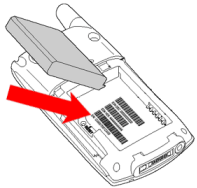 Lekérdezése: *#06# 	(Minden GSM telefonon működik) 
Rá van nyomtatva az akkumulátor alá is.
	Ha a kettő nem azonos, a telefon valószínű lopott! MSRN (Mobile Station Roaming Number) - barangoló szám 
	Egy VLR-hez tartozó helyi címtartományba tartozó telefonszám, amit az arra járó GSM 			készülék ideiglenesen használ.
	A felhasználó számára transzparens, nem látszik.
	Ez teszi lehetővé, hogy a szám utaljon a földrajzi helyre: ebből a számból már tudni, hogy 		merre kell keresni az adott készüléket, ha felhívja valaki.EIR (Equipment Identity Register) - készülékazonosító regiszter 
	Adatbázis az IMEI-kből 
		fehér lista: a készülék használható, nem lopott.
		fekete lista: a készülék letiltva, nem használható. 
		szürke lista: a készülék használható, de valamilyen okból megfigyelés alatt áll.Végberendezés helyének Location Area szerinti nyilvántartása 
Néhány (tipikusan 20-30) cella együttese.
Cellák közt való áthaladáskor nincs helyzetfrissítés, csak Location Area váltáskor.
Bejövő híváskor/SMS-kor broadcast keresési üzenet (paging) a Location Area-ban.
Alapból ennél pontosabban nem tárolja a hálózat, hogy hol vagyunk. GSM szolgáltatások
Beszédátvitel
	Kodek sebessége 13 kb/s (később: 5,6 kb/s)
SMS (Short Message Service) - rövid üzenet szolgáltatás 
	160 karakter max.
	Adatátvitel 
	Alapesetben 9,6 kb/s, később 14,4 kb/s .
HSCSD (High Speed Circuit Switched Data) - nagy sebességű áramkörkapcsolt adatátvitel
	Adatátvitel továbbfejlesztése: több 14,4 kb/s csatorna összefogása.
	Elvileg max 8 gyakorlatilag max 4, hogy beférjen egy 64 kb/s csatornába (PDH) 
		43,2; 57,6 kb/s a tipikus sebességértékek.
	Drága.
EMS (Enhanced Messaging Service) - kibővített üzenetküldő szolgáltatás
	Egyszerűbb képüzenetek is.	(Hamar kihalt.)
MMS (Multimedia Messaging Service) - multimédia üzenetküldő szolgáltatás 
	Multimédia üzenet: kép, írott szöveg, hang együtt.
	2002-től elérhető szolgáltatás, mai napig használatos.
WAP (Wireless Application Protocol) - vezetéknélküli alkalmazás protokoll
	Leegyszerűsített Web-szerű alkalmazás.	(Mára nagyjából kihalt.)
Helymeghatározás
	Viszonylag pontatlan.	(Nem nagyon nyújtanak ilyen szolgáltatást a szolgáltatók.)GPRS (General Packet Radio Service) - általános csomag alapú rádiós szolg.
2001. óta elérhető szolgáltatás.
Komoly hálózatfejlesztést igényelt.
Internet elérés,  (WAP elérés)
A GSM kiegészítése csomagkapcsolt adatátvitellel.
	Jobb kihasználtság
	Fizetés KB alapon, nem perc szerint 
	Sebesség: 	kezdetben max. 56 kb/s
			elvi max: 8 x 20 = 160 kb/s 
			tipikusan 60-80 kb/s lefele, 20-40 kb/s felfele EDGE (Enhanced Data Rate for GSM Evolution) -
továbbfejlesztett adatsebesség a GSM fejlődésért 	
2003. óta elérhető.
Javított modulációs eljárás.
	8PSK		(GSM/GPRS:	2PSK)	
Az adatátvitel gyorsítására használható:
	Csomagkapcsolt esetben:	Enhanced GPRS (E-GPRS)
		sebesség: kb. 150-180 kb/s
	Áramkörkapcsolt esetben: 	Enhanced Circuit Switched Data (ECSD)
Kisebb mértékű hálózatfejlesztést igényel.
Csak EDGE-képes végberendezéssel működik.3G
ITU: IMT-2000 (International Mobile Telecommunications-2000) szabvány
	Eu:		UMTS (Universal Mobile Telecommunications System)
	Japán:		FOMA (Freedom of Mobile Multimedia Access)
	USA:		CDMA2000 (Code Division Multiple Access)UMTS
2000 körül a koncessziókat (piacra lépési engedély) árverésre bocsátották.UMTS célok
Jobb beszédhangminőség (PSTN-t elérő) 
Jobb spektrumkihasználtság (földi és elvben műholdas is) 
Nagyobb adatátviteli sebesség
GSM kompatibilitásUMTS szolgáltatások
Beszédátvitel
	AMR (Adaptive MultiRate) kodek
	4,7 – 12,2 kb/s 
Adatátvitel, Internet elérés 
	Városban tipikus max. 384 kb/s 
	Vidéken tipikus max. 144 kb/s 
	Helyi rendszerben max. 2 Mb/s 
Multimédia szolgáltatások
	Video-telefonálás
	TV adások közvetítése 
	Rádió hallgatás 
	MMS
Duplexitás kezelés UMTS-ben
Feladat: fel- és lefele irányú adatok elkülönítése
FDD: Frequency Division Duplexing 
TDD: Time Division Duplexing 
	előnye: a fel/letöltés aránya dinamikusan változtatható az aktuális igények függvényében 	(ping-pong módszer)
Mindkettőt használják UMTS-ben (de nem egyszerre)Rádiós közeg 
1885-2025 és 2110-2200 MHz: 
	TDD: 1885-(1900-)1920 Mhz (1900 alatt: DECT) és 2010-2025 MHz 
	FDD: 1920-1980 (fel) és 2110-2170 (le) 
	Műholdas (tervezett): 1980-2010 MHz (fel) és 2170-2200 MHz (le) Nagy frekvencia: csupán pár (3-5) km átmérőjű cellák.
A frekvenciákat 5 MHz-es csatornákra osztják, melyekben CDMA-t használnak.UMTS kódosztás
A kódolás két menetben történik:
	Csatornázási kód (channelisation code)
	Keverő kódolás (scrambling)Csatornázási kódolás:
Célja az adóberendezéseken (végberendezések, cellák) belüli adatfolyamok elkülönítése
DS-CDMA (Direct Sequence - Code Division Multiple Access),
közvetlen sorozatú kódosztásos többszörös hozzáférés
	A digitális jelet összeszorozzuk több ún. szóró kóddal (spreading code), és ezt sugározzuk ki. 
	A szórókód sebessége (chiprate) a bitsebességnél sokkal nagyobb (kb. 100x).
	A szórókódok ortogonálisak: egy bitidőre átlagolva két szórókód szorzata 0.
	A chipkódok igényelnek szinkronizációt.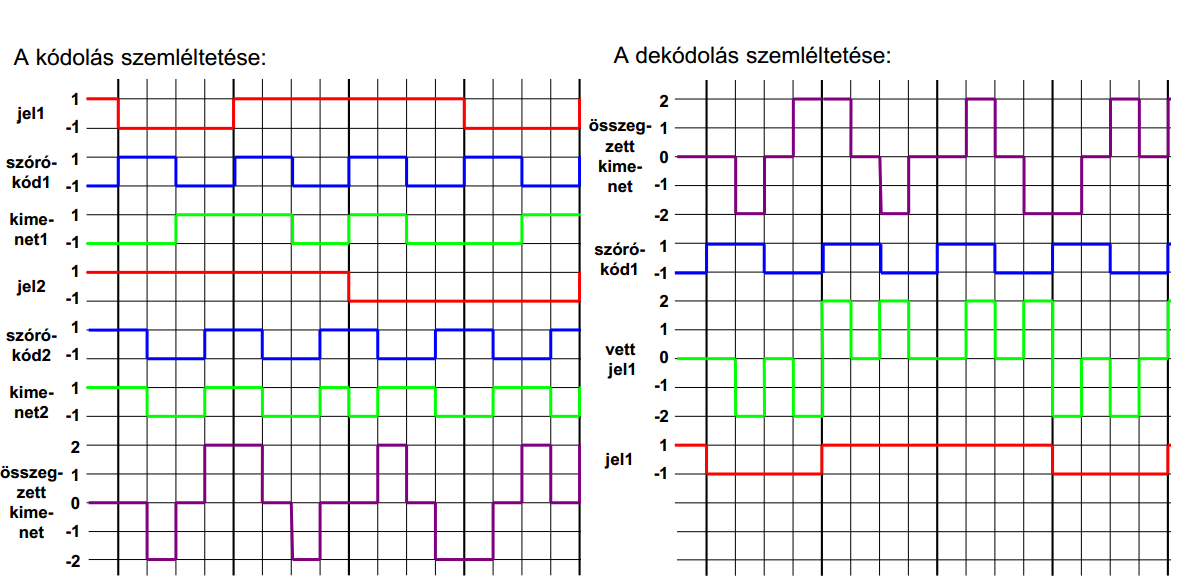 	E kód a keskenysávú bemenő jelet szélessávúvá alakítja. 
	A kiterjesztési faktor (SF - spreading factor) chipkódok hossza, és egyben darabszáma.
		Változik 4 és 512 között. (2 hatványai)
	A chipsebesség viszont mindig fix: 3 840 000 chip/sec = 3,84 Mc/s
	Bitsebesség= chipsebesség/ kiterjesztési faktorKeverő kódolás
Célja az adóberendezések (végberendezések, cellák) megkülönböztetése.
Csak kvázi ortogonálisak egymásra, ugyanakkor önmaguk időbeli eltoltjára is kvázi ortogonálisak.	Nem igényelnek szinkronizációt a források között .
		A vevő az egyik forrás jelének dekódolásakor a többi forrás jelét zajnak érzékeli.
		A cella kapacitását az szabja meg, hogy meddig nem zavaró még ez a zaj.
Nem növeli a sávszélességet.Az UMTS hálózat
(fenti (GSM) ábra kiegészítése
csomagkapcsolt alrendszerrel(PS))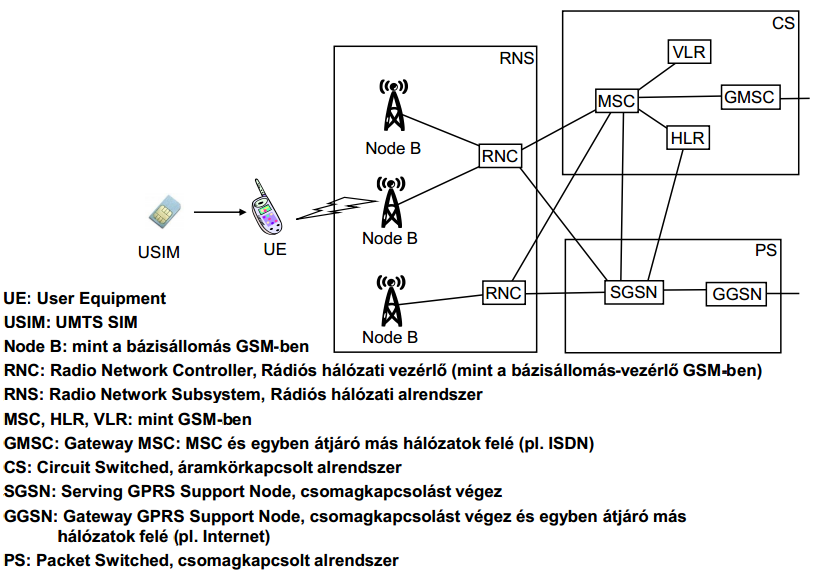 
Hívásátadás áramkörkapcsolt esetben
Kemény hívásátadás (hard handover) 		GSM
	A végberendezés pillanat alatt vált a bázisállomások közt.
	Az átadás olyan gyors, amilyen gyors csak lehet.
Puha átadás (soft handover) 			UMTS
	A végberendezés egyszerre több bázisállomással tart fenn kapcsolatot (max. 3-mal)
	Mindezt a kódosztás teszi lehetővéMS központok közti valamint 2G-3G átadás csak kemény átadással valósulhat meg.UMTS teljesítményszabályozás
Nem tökéletes az alkalmazott keverő kód ortogonalitása.
Emiatt egy adott mobil eszköz jelét figyelve a bázisállomáson a többi mobil jele zajként jelentkezik.
Ezért az kell, hogy minden mobil jele kb. egyforma teljesítménnyel érkezzen a Node B-hez.
Különben az erősebb jel elnyomja az összes gyengébbet.
	Megoldás: Node B felszólítja a mobil eszközt a teljesítmény növelésére/csökkentésére.
		1500/sec gyakorisággalA mobil eszköz a puha átadásban lévő Node B-ktől különböző parancsokat kaphat.
	Megoldás: Min. teljesítménnyel adni, hogy egyik cellában se tegyük tönkre a kommunikációt.
	Az alkalmazott szabály: 		Ha bárki csökkentésre utasítja, csökkenteni.
					Amúgy, ha bárki szinten tartásra utasítja, szinten tartani.					Amúgy növelni.UMTS cellalégzés
Több felhasználó egy cellában: Nagyobb háttérzaj.
	Megoldás: A cella mérete változik a forgalomtól függően, ez a cellelégzésHSPA (High-Speed Packet Access) - nagy sebességű csomagkapcsolt hozzáférés
UMTS része, annak részben továbbfejlesztése.
3,5G néven is emlegetik.
Cél a nagyobb adatsebesség elérése.
2 protokoll közös neve: 
	HSDPA (High-Speed Downlink Packet Access) - nagy sebességű letöltési hozzáférés
		akár 14 Mb/s 
	HSUPA (High Speed Uplink Packet Access) - nagy sebességű feltöltési hozzáférés
		akár 5,76 Mb/sA következő lépés: HSPA+ 
	Elvi max:	Le: 42 Mb/s	Fel: 22 Mb/sA közeljövő: teljesen IP alapú UMTS gerinchálózatLTE (Long Term Evolution) - Hosszú távú fejlődés
4G (A következő lépés)
Friss szabvány 
Elvi max:	Le: 100 Mb/s	Fel: 50 Mb/s 
Teljesen átdolgozott rádiós hálózati rész.
Teljesen IP alapú gerinchálózat.Műholdas mobil információközlő hálózatok 
„Bázisállomás” a műholdon
Nagy földfelszíni lefedettség
Nagyobb késleltetés 
Nagyobb teljesítményű adást igényel
Drága Hálózatrészek 
Gerinchálózat :		Földi, rögzített állomások, nagy adatsebességgel. 
Hozzáférési hálózat:	Mozgó állomások, kisebb adatsebességgel.Pálya alakja: Kör vagy ellipszis, aminek egyik gyújtópontban a Föld.
Pálya földfelszín feletti magasság: Légkörön kívül
	LEO (Low Earth Orbit) - alacsony földkörüli pálya
		400 km - 1200 km magasság.
	MEO (Medium Earth Orbit) - közepes földkörüli pálya 
		1200 km - 35 786 km magasság.
	GEO (Geosynchronous Orbit) - földszinkron pálya
		35 786 km magasság.		Műhold körbeforgási ideje pont 1 nap.
	GSO (Geostationary Earth Orbit) – geo-stacionárius pálya
		Egyenlítő körüli GEO.		Mindig a felszín egy pontja felett áll.
	HEO (High Earth Orbit) - magas földkörüli pálya
		35 786 km felett.Inmarsat (International Maritime Satellite Telecommunication) -
nemzetközi tengerészeti műholdas rendszer 
	4 db GSO műhold.
		Globális lefedettség.
	Elsősorban nem kézi készülékek.
	Beszédátvitel 
	Adatátvitel: max. 492 kb/sIridium
	66 db műhold, LEO pálya.
	 	Globális lefedettség.
		Eredetileg: 77 (innen a név: 77-es rendszámú irídium), (66: diszprózium)
	Kézi készülékek elsősorban beszédátvitelre.
	Adatátvitel: 2,4 kb/s
	2000. márciusában (másfél év után) csőd.Globalstar
	48 db műhold, LEO pálya.
	Kézi készülékek, elsősorban beszédátvitelre.
	Adatátvitel: 9,6 kb/s
	A kézi készülékek ha lehet, földi rendszert (pl. GSM) használnak, ha nem, akkor a műholdast.
	Nincs műhold-műhold kapcsolat.Thuraya
	1 db GEO műhold.
		Európát, Afrikát, Ázsia nagy részét fedi le. 
	Kézi készülékek, elsősorban beszédátvitelre. 
	Adatátvitel: 9,6 kb/s, (csomagkapcsolt)
	GSM/műholdás átkapcsolás 
	Központ: Egyesült Arab Emirátusok 

Mobil, zárt célú hálózatok
Készenléti szolgálatok részére: tűzoltók, rendőrség, mentők, katasztrófavédelem, stb.
(Részben professzionális polgári alkalmazások, pl. szállítmányozás) Megnövelt igények a GSM-mel szemben:
	Kisebb hívásblokkolás 
	Hívásprioritások (fontos hívások megszakíthatják a kevésbé fontosakat) 
	Diszpécserszolgáltatás 
	Csoporthívás (automatikus fogadás és kihangosítás) 
	Nagy megbízhatóság
	Nagy adatbiztonságTávbeszélő-hálózatok forgalmi jellemzése
Cél: legkevesebb hány áramkörkapcsolás kell, hogy a blokkolás adott érték alatt maradjon? Forgalmi statisztikák
	X(T) – [0,T] intervallumban beérkezett hívások száma
	Y(T, t) – a hívások tartásideje: 
		Két dimenziós eloszlás sűrűségfüggvénye, ahol egy hívás T-től  (T+t)-ig tart. 	λ - hívásgyakoriság [1/óra]
	h - átlagos tartásidő [perc]
	A - forgalomintenzitás [Erl] 	(Erlang – valójában nem rendes mértékegység: (1/t)*t=1)
		A = λ · h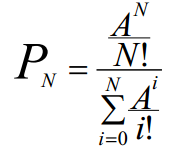 Erlang modell 
Annak valószínűsége, hogy mind az N vonal foglalt lesz: PNHa lényegesen kevesebb az előfizető (pl. kisvállalati központot kell méretezni), akkor az Erlang modell nem használható, ekkor a precízebb, de bonyolultabb Engset modell alkalmazandó. Csomagkapcsolt hálózatok forgalmi jellemzése 
Sokféle követelmény:
	e-mail, telefonálás, videotelefonálás, film megnézése valós időben, stb.
TCP/IP hálózatméretezés nagyon bonyolult feladat (Tudománya még gyerekcipőben jár)
	Módszerek:
		tapasztalatok, mérés alapján
		túlméretezés (overprovisioning) Hálózatok teljesítőképessége
Cél:	A hálózatot a maximális átvitel 	munkapontjában megtartani.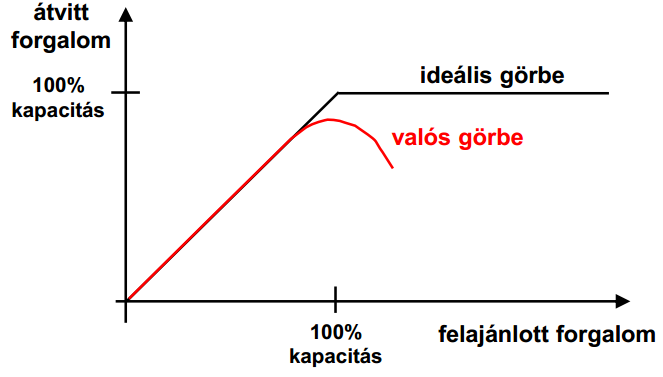 Módszerek:
	Torlódásmenedzsment (pl.: TCP)
		A kialakult torlódást kezeli 
	Torlódáselkerülés
		(pl.: CAC - Call Admission Control)Jelzésrendszerek
Csoportosítás
Jelzésrendszerek a hálózatbeli helyük szerint lehetnek 
	előfizetői jelzésrendszer: végberendezés-központ között (User-network interface, UNI) 
	hálózati jelzésrendszer: központok között (Network-to-Network Interface, NNI)
Jelek kódolása lehet
	analóg (pl. hangfrekvenciás jel) 
	digitális üzenet (hasonlóan a Szg.H. protokolljaihoz) 
Jelzés helye szerint lehet 
	beszédúthoz kötött (CAS - Channel Associated Signalling) 
	beszédúttól független (CCS - Common Channel Signalling)Az előfizetői jelzésrendszerek
Frekvencia szerint (PSTN)
	Beszédsáv alatti:
		Csengetés
	Beszédsávban (in-band signaling):
		DTMF (Dual Tone Multi Frequency) 	gombnyomás-frekvencia
		Hívószámkijelzés
		Vezetékes SMS
	Beszédsáv feletti:
		Tarifa impulzus
Digitális végberendezés (ISDN)
	DSS1 (Digital Subscriber Signaling System No. 1) - digitális előfizetői jelzésrendszer 1
		Réteges szervezés:
			1. Fizikai	Az ISDN D csatornában	(2B+D16, 30B+D64)
			2. Link Access Procedure
				Címzés, hibamentes átvitel
			3. DSS1
				Hívás felépítés/bontás jelzésüzenetekkelKözpontok közötti jelzésátvitel
Beszédúthoz kötött (CAS - Channel Associated Signalling)
	A jelzésátvitel „csak” annyira védett, mint az adatátvitel.
	Limitált jelzésátviteli képesség.
	Egyszerűbb, olcsó rosszabb
Beszédúttól független (CCS - Common Channel Signalling)
	Bonyolultabb, drágább (dedikált jelátviteli csatorna), jobb
	külön jelzéshálózatSS7 (Signaling System No. 7)
A maghatározó közös csatornás (beszédúttól független) jelzésrendszer 
Réteges felépítés:	csak a az ISUP fontos itt
	MTP (Message Transfer Part) - üzenettovábbító egység 		1. -	fizikai réteg - 64 kbit/s
	2. -	szomszédos pontok közötti hibamentes átvitel 			(nyugtázás), forgalomszabályozás 
	3. -	egy jelzéshálózaton belül (nem globálisan)
		az	üzenetek célba juttatása, forgalomirányítás, 			hibavédelem, torlódásvédelem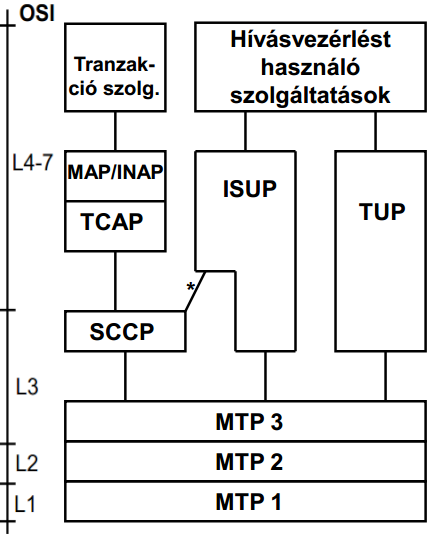 ISUP (ISDN User Part) - ISDN felhasználói egység 
	Hívásfelépítő/bontó üzenetek.(TUP elavult, többi mobil jelzésrendszer)
DSS1 (központ-előfizető) +
ISUP (központ-központ)
hívásfelépítés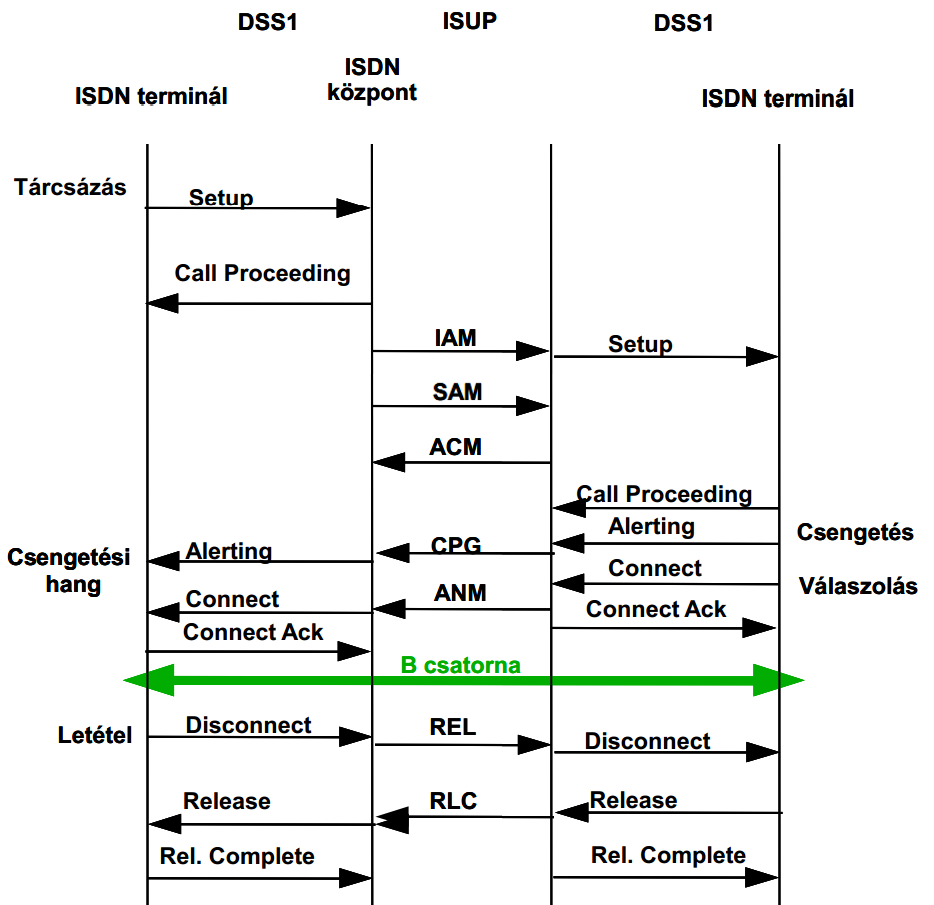 IAM (Initial Address Message)
	első címüzenet 
SAM (Subsequent Address Message)
	következő címüzenet 
ACM (Address Complete)
	cím teljes 
CPG (Call Progress)
	hívás folyamatban 
ANM (Answer Message)
	hívott válaszol 
REL (Release)
	bontás 
RLC (Release Complete)
	bontási nyugta Gerinchálózati technológiák
PCM/PDH
PDH (Plesyochronous Digital Hierarchy) - Pleziokron digitális hierarchia
4 különböző sebességszint:
	E1 =	2 048 kbit/s	(32 PCM csatorna)	E2 =     	8 448 kbit/s
	E3 =	34 368 kbit/s		E4 = 	139 264 kbit/sSok különböző órajel (Nem kell terjeszteni a szinkronjelet a hálózatban)
A védelem nehézkesen oldható meg.SDH/SONET
Beszéd- és adatátvitel (adatátvitelre nem eléggé, majd a next gen. SHD lent)
SONET (Synchronous Optical NETwork)
SDH (Synchronous Digital Hierarchy)
	Beszéd- és adatátvitel
	Változatos hálózati topológiák
	3 réteg:		egy 	Path (teljes átviteli út) 		=
			több	Line (nyaláboló szakasz)	=
			több	Regenerátor section (jelfrissítő szakasz)
	Szinkron:			berendezések órajele összehangolva
	Kis késleltetés:			max. 32 µs 
	Hierarchikus:			5 szint, pontos négyszereződés minden szinten
	Nagy sávszélesség:		max. 39 813,12 Mbit/s
	Rögzített keretméret:		minden keret 125 µs-ig tart minden hierarchiaszinten
	nincs dinamikus útvonalválasztás 
	nincs kapcsolás (nincs vezérlősík)„ng” (next generation) SDH/SONET
SDH/SONET kompatibilis: Nem kell minden eszköznek támogatnia az új képességeket: Lassú átmenet
gyakorlatilag SDH/SONET 3 kiegészítéssel:
	GFP (Generic Framing Procedure) - általános keretezési eljárás
		Hálózati és fizikafüggő réteg közt.
	Vcat (Virtual Concatenation) - virtuális összefűzés
		Jobb erőforrás-kihasználtság, nagyobb sávszélesség.
	LCAS (Link Capacity Adjustment Scheme) – szakasz - kapacitás állító módszer
		Átállítja a rendszer út-kapacitásait megszakítás nélkül az alkalmazások igényeihez.SDH névleges sebességek: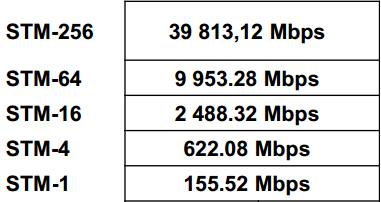 OTN (Optical Transport Network) - Optikai szállítóhálózat
Együttes hullámhossz ÉS időosztásos nyalábolás.
FEC: Reed Solomon kódú hibajavítás
Használja a ngSDH/SONET kiegészítéseit
OTN leegyszerűsítve:			(TDM+FEC) + (WDM+Mngmnt) = OTN
					OTN + GFP + VirCat + LCAS + Ctrl → jelentősen jobb jelátvitelOptikai technológia
Többmódusú üvegszál
	Step Index		éles törésszint változás
	Graded Index		törésmutató lassú átmenete
Monomódusú üvegszál		egy részecske szélességű kábel (drágább, jobb)Optikai nyalábolási technikák 
Térosztásos (OSDM) 		Független fényszál 
Hullámhosszosztásos (WDM)	Különböző hullámhosszon működő adó és vevő párok 
Időosztásos (OTDM) 		Nagyobb szinkron időrések, esetleg aszinkron csomagok 
Kódosztásos (OCDM)		Osztott közeg többszörös hozzáférése 
Frekvenciaosztás (OOFDM - Optical Orthogonal Frequency-Division Multiplexing) ASON: Automatically Switched Optical Network 
 Összeköttetés Típusok
	Állandó 	Permanent
	„Lágy-állandó”	Soft – Permanent 
	Kapcsolt	SwitchedOptikai Rendezők:
	EOXC (Electro-Optical Cross Connect) - Elektro-optikai rendező
		Olcsó, elektronikus térkapcsoló mag
		Nem transzparens
		Teljes hullámhossz-konverziós képesség
	OXC (Optical Cross Connect) - Optikai rendező
		Tisztán optikai
		Transzparens
		Nincs hullámhossz-konverziós képesség
	OXC teljes hullámhossz-konverziós képességgel 
		Drága
	OXC korlátozott hullámhossz-konverziós képességgel 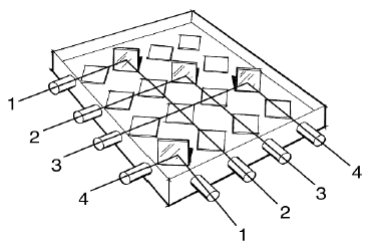 Rendezés technológiai megvalósítása
2D MEMS (2D Micro Electro-Mechanical Systems)
	Elektromágnesek változtatják a tükrök állását
3D MEMS (3D Micro Electro-Mechanical Systems)
Egyéb: Buble-switch, Prisma-switch, Thermo-optical, Liquid Chrystal, Accusto-optical Piezo-electric…Egy rétegű hálózat: 
Gyenge granularitás:
	1 fényszál: 1-10 Tbit/s (DWDM: 100-200 λ)
	1 λ csatorna: 2.5 vagy 10 Gbit/s 
Több rétegű hálózat:
Bonyolult vezérlés és Menedzsment
	Útvonalválasztás (Routing) 
	Forgalomterelés (TE: Traffic Engineering) 	Hibatűrő képesség (Resilience)
Kétszerezett vagy többszörözött funkciók GMPLS/ASTN
	(Generalised Multiprotocol Label Switching) /
	(Automatic Switched Transport Network)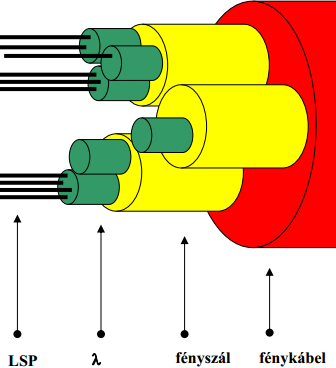 Dinamikus (Kapcsolt) és Többrétegű
GLS (Generalised Label Stacking) - Általánosított „felülcimkézés” 
Routing, Traffic Engineering & Resilience:
	Manapság:	Kliens-szerver megoldás
			Részben kézzel
	Cél:		Integrált, automatikus, elosztottOBS/OPS
	(Photonic Time Slot Switching) - időrés kapcsolás /
	(Optical Packet Switching) - optikai csomagkapcsolásBörsztös forgalomra (rövid ideig nagy sávszélesség) 
	Nincs idő összeköttetés-felépítésre 
	Nem érdemes lefoglalva tartani az erőforrásokatOptikai időrés-kapcsolás 
	vezérlés fejrész alapjánMeghibásodás okai (gyakorisági sorrendben)
Harmadik fél,	Rágcsáló,	Rongálás,	Anyag öregedése,	Természeti csapás,	Létesítési hibaPár feladatPCM
Egy 2000 Hz-es periodikus jel egy teljes periódusából a távközlésben használt PCM kódolás során hány mintát veszünk? Egy teljes periódust ennek megfelelően hány bittel kódolunk?a) Hány mintát vesz egy periódusból?
	8kHz-es órajel 2kHz-es jelből 8/2 = 4 mintát vesz 1 periódus alatt. (f = 1/T)b) Hány biten történik egy periódus kódolása?
	4 * 8bit = 32bit-en kódol egy periódust.STS kapcsolás
Adott egy STS kapcsoló 10 bemenettel, bemenetenként 30 időréssel. A kapcsoló blokkolásmentes, de a szűk keresztmetszeti erőforrások számát eggyel csökkentve már blokkolásos lenne.a) Hány időrés van az első fokozatának a kimenetén? Miért? (Rövid indoklás elég.)
	STS kapcsoló szűk keresztmetszete: T száma.
	A blokkolás mentesség határán van, tehát T-ből 2N-1 db van,
	ami jelenleg 2*10-1=19. S-t 19 T-vel kötjük össze, összekötésenként 30 időrés:
		19*30 időrész az első fokozat kimenetén.b) Hány időkapcsoló van a középső fokozatában? Miért? (Rövid indoklás.)
	Az előzőben kiszámoltuk, hogy 19 db, mert ez a minimális blokkolás nélküli szám.
	k=2N-1TST kapcsolás
Adott egy TST kapcsoló 10 bemenettel, bemenetenként 30 időréssel. A kapcsoló blokkolásmentes, de a szűk keresztmetszeti erőforrások számát eggyel csökkentve már blokkolásos lenne.a) Hány időrés van az első fokozatának a kimenetén? Miért? (Rövid indoklás.)
	TST kapcsoló tehát 10 bemenet az 10 db T.	A szűk keresztmetszet S-nél van,
	L=2C-1 időrésre van szüksége a blokkolásmentességhez:
		2*30-1=59/bemenet.
		Összesen 590 időrés van az első fokozatkimenetén. 
b) Hány időkapcsoló van a harmadik fokozatában? Miért? (Rövid indoklás.)
	10 db T lesz,
	 mert az S kapcsoló ugyanannyi fele dobja szét az üzeneteket, mint ahányon az bejött.Többfokozatú kapcsolás
3 fokozatú kapcsolásnál 128 bemenet és 128 kimenet, az első fokozatban 8 db 16 menetű kapcsolómátrix van, mi kell középre, hogy ne legyen blokkolásmentes? Miért?N = 128
n = 16
Blokkolásmentes, tehát k = 2n - 1
Eredmény: 2*(8*16*(32-1))+31*8^2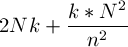 Hány kapcsolópont van így? (Elég a képlet)Hány kapcsolópont lenne amúgy? (2p?)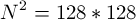 Mi az előnye és a hátránya a többfokozatú kapcsolómátrixnak?előny:		nagyobb kihasználtság,
		kevesebb kapcsolóhátrány:	blokkolás előfordulhat (k=2n-1 esetén nem)PDH
A vizsgált E1 jel sebessége 2 052,22 kbit/s, míg az E2 szakasz jele 32 kbit/s-al nagyobb a névlegestől.
Milyen gyakran kerül sor beékelésre.
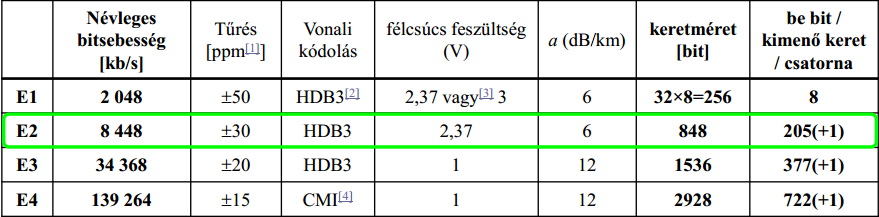 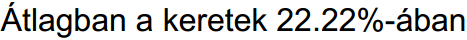 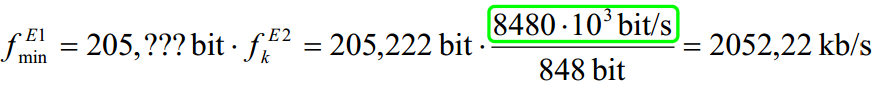 SHD
Két szolgáltató (A és B) külön órára szinkronizált SDH hálózatátA szolgáltató órája pont a névleges sebességen működik
B szolgáltatóé nem:	B hálózatból érkező keretek szállítására minden 80. STM-1 keretnél 				eggyel növekszik a pointer értéke.Az STM-1 névleges sebessége 155 520 000 bit/sB mennyivel lassabb?
8000 keret/s 		/	minden 80-adik keretben	->	100 csúszás/s
100 csúszás		*	24 bitet/keret			->	 2400 bit/sMaximum?
8000 keret/s		/	max minden 4. keretben	->	2000 csúszás/s
2000 csúszás		*	24 bitet/keret			->	 48000 bit/sForgalomkötegelés
Egy 4-csomópontos csillag/gyűrű topológiájú hálózatban szeretnénk minden pontpár közt egy egységnyi összeköttetést kialakítani.
Szemléltesse a kialakítandó hullámhossz-utakat a következő négy esetre és tüntesse fel, hogy melyik esetben hány különböző hullámhosszra van szükség szükségünk szakaszonként!a. minden hullámhossz-út (csatorna) kapacitása 0,5 egységnyi
b. minden hullámhossz-út (csatorna) kapacitása 1 egységnyi
c. minden hullámhossz-út (csatorna) kapacitása 2 egységnyi
d. minden hullámhossz-út (csatorna) kapacitása 3 egységnyi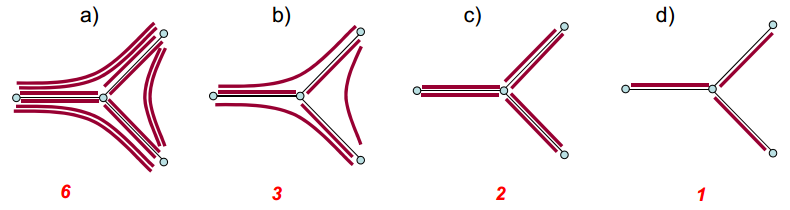 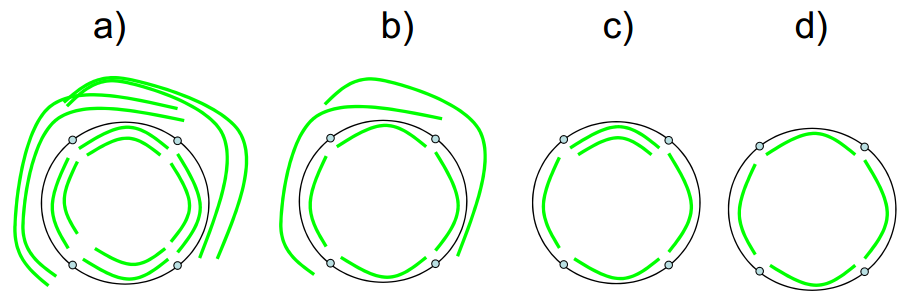 Optikai átvitel:
törésmutató: 					n
fénysebesség vákuumban:				c ≅ 3*108 m/s
fény sebessége n törésmutatójú közegben:	v = (1/c) * cpufferelendő időréseink:			t
késleltető szakaszok: 				s = v*tADSLADSL2ADSL2+sávszélesség1,1 MHz1,1 MHz2,2 Mhz
(csak letöltési sáv bővül)adatseb. lemax. 8 Mb/s8-12 Mb/s
(jobb modulációs eljárás)16-25 Mb/s
(nagyobb sávszélesség)adatseb. felmax. 1Mb/smax. 1Mb/smax. 1Mb/shatótáv2,5 km-ig nagyon jókicsit bővül (kb. 200 m)1,5 km-ig nagyon jóEnergiatakarékos üzem.
Átmenetileg beszédcsatornát is használhatja.(magasabb frekvenciájú csatornákon nagyobb a csillapítás)ADSL(2+)TVs InternetKözeg Sodrott érpárKoaxElérés (csak az első routerig)Dedikált sávszélességOsztott közegTipikus sávszélességNéhány Mb/sNéhányszor 10 Mb/sSávszélesség növeléseFizikai akadályokKisebb szakaszok: nagyobb sávszélesség(még van tartalék a rendszerben)LefedettségTel. kp. közelébenkiépített kábel-TV területenAdatbiztonságFizikai elválasztásTitkosításISP (Internet Service Provider) GyakoriRitkább (Magyaro.-on nincs igazán verseny)IP fejrész
(20 byte)UDP fejrész
(8 byte)RTP fejrész
(12 byte)Beszéd-információ 
(4-100 byte)kapcsolórendezővezérléselőfizető (jelzéssel)hálózatmanager (operátor)gyakorisággyakran (pl. másodperc)ritkán (pl. hetente, havonta)sebességgyors (s, ms)lassabb (sec)kapcsolt áramkörök száma1sok (pl. több tízezer)